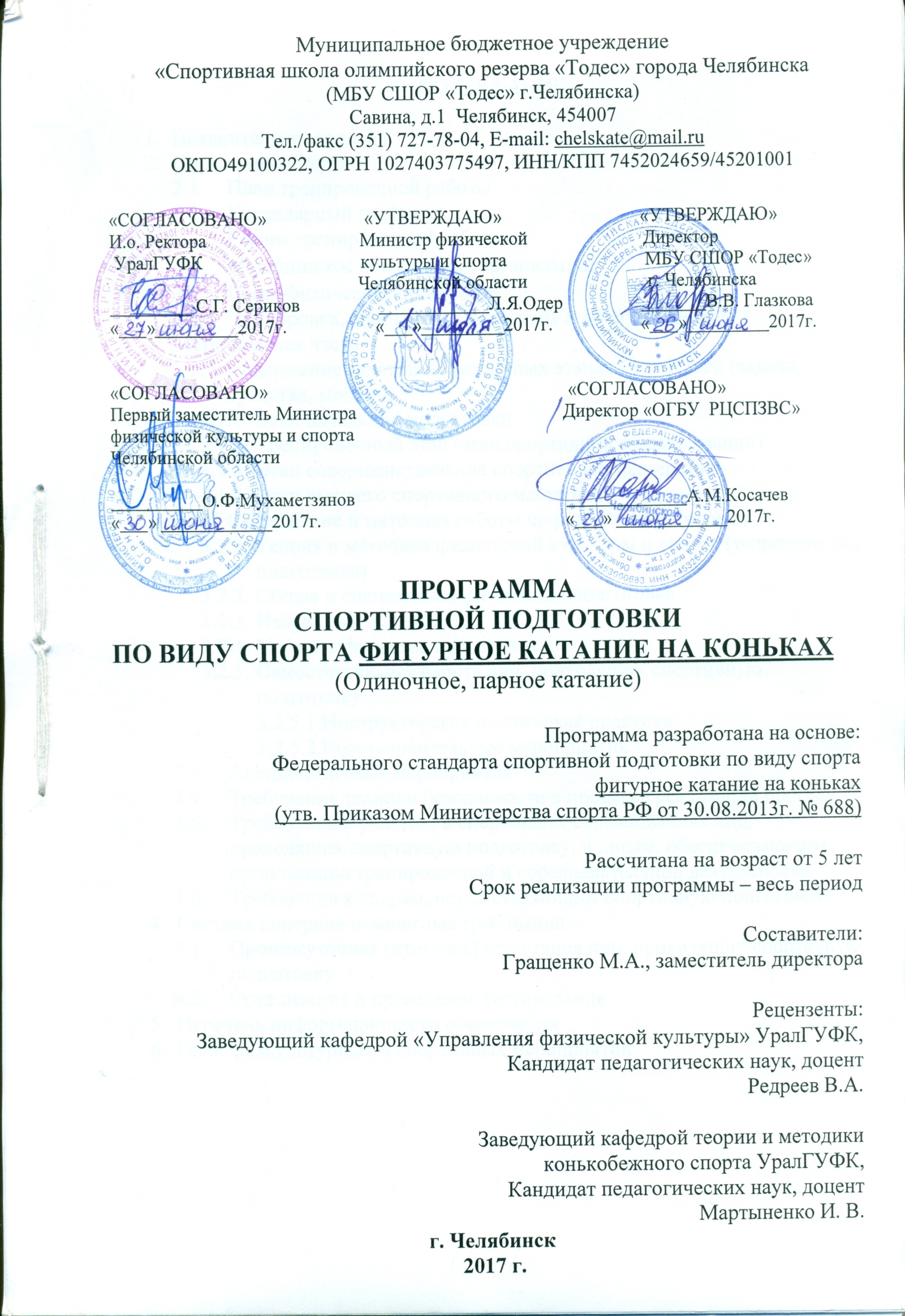 СОДЕРЖАНИЕПояснительная запискаНормативная частьПлан тренировочной работыКалендарный графикРежим тренировочной работыМедицинское обеспечение организацииПсихофизическая подготовкаЭкипировка, спортивный инвентарь и оборудованиеМетодическая частьСодержание занятий на различных этапах подготовки (задачи, средства, методы)Этап начальной подготовкиТренировочный этап (этап спортивной специализации)Этап совершенствования спортивного мастерстваЭтап высшего спортивного мастерстваСодержание и методика работы по разделам подготовкиТеория и методика физической культуры и спорта (теоретическая подготовка)Общая и специальная физическая подготовкаИзбранный  вид спортаХореографическая подготовкаСамостоятельная работа лиц, проходящих спортивную подготовку3.2.5.1.Инструкторская и судейская практика3.2.5.2.Восстановительные мероприятияАнтидопинговые мероприятияТребования техники безопасности в процессе реализации программыТребования к участию в спортивных соревнованиях лиц, проходящих спортивную подготовку, и лицам, обеспечивающим организацию тренировочной и соревновательной деятельностиТребования к кадрам, осуществляющим спортивную подготовкуСистема контроля и  зачетные требованияПриемная, промежуточная (итоговая) аттестация несовершеннолетних (совершеннолетних) гражданОрганизация и проведение тестированияПеречень информационного обеспеченияПлан физкультурных и спортивных мероприятийПОЯСНИТЕЛЬНАЯ ЗАПИСКАФигурное катание на коньках – сложнокоординационный вид спорта, основу которого составляют движения спортсмена (на одной или обеих ногах) с переменами направления скольжения, вращениями и прыжками. Включает следующие дисциплины: одиночное катание (мужское и женское), парное (женщина-мужчина).Фигурист – спортсмен, систематически занимающийся фигурным катанием на коньках и активно выступающий на соревнованиях, воспитывающий волевые качества и совершенствующий свое техническое мастерство.В настоящей программе использованы ниже следующие термины, определения и понятия, обозначения и сокращения.    Федеральный стандарт спортивной подготовки (далее – ФССП) – государственный документ, устанавливающий основные положения системы спортивной подготовки в данном виде спорта, предусматривающий минимальный перечень требований и нормативов, выполнение которых обусловливает целесообразность и обеспечивает планомерность многолетнего тренировочного процесса в спорте.Программа спортивной подготовки по фигурному катанию (далее – ПСП) – программа поэтапной подготовки физических лиц, определяющая основные направления и условия спортивной подготовки на каждом ее этапе, разработанная и реализуемая организацией, осуществляющей спортивную подготовку, в соответствии с требованиями федерального стандарта спортивной подготовки.Спортивная подготовка – многокомпонентный процесс, который подлежит планированию и контролю, включает обязательное систематическое участие в спортивных соревнованиях, направлен на развитие физических и других способностей, совершенствование мастерства спортсменов и осуществляется на основании государственного (муниципального) задания на оказание услуг по спортивной подготовке или договора оказания услуг по спортивной подготовке в соответствии с программами спортивной подготовки.Спортивный резерв - лица, проходящие спортивную подготовку в целях включения их в состав спортивных сборных команд, в том числе спортивных сборных команд Российской Федерации.Физическая подготовка – тренировочный процесс, направленный совершенствование физических (двигательных) качеств, возможностей спортсмена с целью достижения определенного спортивного результата в избранном виде спорта.Физическая подготовленность – совокупность количественных и качественных измеряемых показателей, характеризующих способности к проявлению тех или иных физических (двигательных) качеств.Спортивные мероприятия – физкультурно-спортивные мероприятия различного назначения, в том числе – соревнования по видам спорта, тренировочные сборы, международные соревнования и другие мероприятия, проводимые на основании положений и иных регламентирующих документов.Официальные соревнования (мероприятия) – соревнования (мероприятия), включенные в календарные планы: Федерального органа исполнительной власти в области физической культуры и спорта; органов исполнительной власти субъектов Российской Федерации в области физической культуры и спорта; органов местного самоуправления в области физической культуры и спорта; физкультурно-спортивных организаций, имеющих право присваивать спортивные разряды.Правила соревнований по фигурному катанию– официальный документ, регламентирующий условия и порядок проведения соревнований, права и обязанности участников, судей, тренеров. Разрабатываются высшими спортивными организациями.Положение о соревнованиях по фигурному катанию – основной документ, определяющий условия и порядок организации и проведения соревнований: цели и задачи соревнования; организацию и руководство соревнованием; место и сроки проведения; условия допуска участников и команд; характер соревнований и принцип определения спортивных результатов; судейство соревнований; награждение победителей; порядок и сроки подачи заявок. К Положению о соревнованиях могут быть приложены: точный или ориентировочный календарь соревнований; указания о времени и месте работы оргкомитета, мандатной и медицинской комиссий.Спортивные разряды и звания по фигурному катанию – присваиваются спортсменам, выполнившим установленные нормы и требования на официальных спортивных соревнованиях. Спортивные разряды и звания присваиваются в установленном порядке в соответствии с действующей Единой всероссийской спортивной классификацией (далее - ЕВСК).Группы начальной подготовки (далее – НП) – возрастная категория юных спортсменов (от 5 лет), занимающихся фигурным катанием в физкультурно-спортивных организациях в соответствии с требованиями ПСП.    Тренировочные группы (этап спортивной специализации,  далее СС) – возрастная категория (от 6 лет) спортсменов, занимающихся фигурным катанием в физкультурно-спортивных организациях и участвующих в спортивных соревнованиях в соответствии с требованиями ПСП и ЕВСК.Группы совершенствования спортивного мастерства (далее – ССМ) – возрастная категория (от 10 лет) спортсменов высокой квалификации, занимающихся фигурным катанием в физкультурно-спортивных организациях и участвующих в спортивных соревнованиях в соответствии с требованиями ПСП и ЕВСК.Группы высшего спортивного мастерства (далее – ВСМ) – возрастная категория (от 12 лет) спортсменов высокой квалификации, занимающихся фигурным катанием в физкультурно-спортивных организациях и участвующих в спортивных соревнованиях в соответствии с требованиями ПСП и ЕВСК.ОФП – общая физическая подготовка,СФП – специальная физическая подготовка,СТП – специальная техническая подготовка.Выполнение соревновательных программ на высоком профессиональном уровне в фигурном катании на коньках требует достаточного уровня развития специфических физических качеств, к которым в первую очередь можно отнести скоростно-силовые качества, гибкость, координацию движений, специальные силовые качества и другие. Специальная техническая подготовка в фигурном катании на коньках невозможна без использования дополняющих ее других видов подготовки, к которым относятся: хореография, акробатика, гимнастические упражнения, упражнения на специфических тренажерах и других технических устройствах. В структуре современной системы подготовки спортсменов кроме физической, технической, тактической, психологической подготовки необходимы знания вопросов отбора и ориентации, моделирования и прогнозирования, управления и контроля; внетренировочных и внесоревновательных факторов; травматизма, питания спортсменов, допинга в спорте.Целью программы является содействие всесторонней подготовке спортсменов и достижение высоких спортивных результатов в одиночном и парном катании на коньках.Основными задачами программы являются:1.Завершить формирование у спортсменов здоровья, осуществлять разностороннее развитие личности, развивать патриотизм, чувство ответственности и активности на основе учета индивидуальных способностей.2. Обеспечить устойчивый механизм физиологической адаптации спортсменов к физическим и психическим нагрузкам, свойственным для одиночного и парного катания на коньках, служащий фундаментом хорошего состояния здоровья, оптимального функционирования всех систем и функций организма спортсменов.3. Выявлять талантливых и одаренных юных спортсменов для дальнейшего спортивного совершенствования в одиночном и парном катании на коньках.4. Воспитывать устойчивый интерес и стойкую мотивацию к систематическим занятиям и достижению высоких спортивных результатов в одиночном и парном катании на коньках.5. Обеспечивать стабильное повышение уровня общей и специальной физической, технической, тактической и психологической подготовленности спортсменов в соответствии со спецификой одиночного и парного катания на коньках.В основе программы заложены следующие принципы:1. Научности – содержание спортивной подготовки разработано на основе научно-обоснованных и практически апробированных методик.2. Результативности – достижение положительных результатов в формировании физически развитых людей независимо от начального уровня физического развития и подготовленности.3. Дифференциации и индивидуализации – содержание спортивной подготовки ориентируется на индивидуальные особенности каждого лица, проходящего спортивную подготовку.4. Комплексности – тесная взаимосвязь всех видов спортивной подготовки, всестороннее развитие личности спортсмена.5. Преемственности – последовательность и усложнение изложения программного материала по этапам спортивной подготовки и соответствия требованиям спортивного мастерства.6. Тренировочной управляемости – процессы формирования и протекания тренировочной и соревновательной деятельности происходят не спонтанно, а под руководством тренера, вооружённого как знаниями теории и методики спортивной тренировки, так и индивидуальными особенностями личности спортсмена. Общие требования к организации тренировочного процессаПрограмма спортивной подготовки для Муниципального бюджетного учреждения «Спортивная школа олимпийского резерва «Тодес» города Челябинска (далее МБУ СШОР «Тодес» г.Челябинска) разработана на основе Приказа Министерства спорта Российской Федерации от 30 августа 2013 г. № 688 «Об утверждении Федерального стандарта спортивной подготовки по виду спорта фигурное катание на коньках»; Приказа Министерства спорта Российской Федерации от 30 октября 2015г. № 999 «Об утверждении требований к обеспечению подготовки спортивного резерва для спортивных команд Российской Федерации»; Федерального закона от 4 декабря 2007 года № 329- ФЗ «О физической культуре и спорте в Российской Федерации»; Устава МБУ СШОР «Тодес» г.Челябинска; Положение об оплате труда работников муниципальных учреждений, подведомственных Управлению по физической культуре, спорту и туризму Администрации города Челябинска № 27/21 от 20.12.2016г.Программа спортивной подготовки рассчитана для подготовки несовершеннолетних граждан в группах начальной подготовки на 3 года, для тренировочных групп на 5 лет, групп совершенствования спортивного мастерства на 3 года и групп высшего спортивного мастерства без ограничений.Таблица 1Продолжительность этапов спортивной подготовки, минимальный возраст лиц для зачисления на этапы спортивной подготовки, количество лиц, проходящих спортивную подготовку в группах на этапах спортивной подготовки,  требования по подготовке лиц, проходящих спортивную подготовку в МБУ СШОР «Тодес» г.ЧелябинскаНаполняемость групп и максимальный объем тренировочной нагрузки на этапах спортивной подготовки устанавливаются программой спортивной подготовки, учитывая требования стандартов спортивной подготовки по фигурному катанию на коньках и Положения об оплате труда работников муниципальных учреждений, подведомственных Управлению по физической культуре, спорту и туризму Администрации города Челябинска № 27/21 от 20.12.2016г.Одним из главных направлений совершенствования многолетней подготовки является изменение программно-нормативных требований к уровню подготовленности фигуристов на различных этапах многолетней подготовки, изменение требований к уровню физической и технической подготовленности лиц, проходящих спортивную подготовку,   по годам спортивной подготовки и необходимое для этого снижение количества лиц, проходящих спортивную подготовку, в группах и увеличение времени тренировочных часов.Настоящая программа является документом, который определяет стратегию подготовки способных спортсменов. Основным критерием для продолжения  занятий фигурным катанием на коньках является выполнение спортсменами контрольных нормативов по специальной физической и специальной технической подготовки, а также их положительная динамика и  анализ выполнения программы спортивной подготовки.Специальная техническая подготовка в фигурном катании на коньках невозможна без использования дополняющих ее других видов подготовки, к которым относятся хореография, гимнастические упражнения, упражнения на специфических тренажерах и других технических устройствах необходимых для целенаправленной работы и подготовки всесторонне развитых спортсменов. В структуре современной системы подготовки спортсменов кроме общей  и специальной физической, технической, психологической подготовки необходимы знания отбора и ориентации, моделирования и прогнозирования, управления и контроля; вне тренировочных и вне соревновательных факторов; травматизма, питания спортсменов, допинг в спорте.НОРМАТИВНАЯ ЧАСТЬ2.1. ПЛАН ТРЕНИРОВОЧНОЙ РАБОТЫПлан тренировочной работы  МБУ СШОР «Тодес» г.Челябинска рассчитан для подготовки несовершеннолетних граждан в группах начальной подготовки на 3 года, для тренировочных групп на 5 лет, групп совершенствования спортивного мастерства на 3 года и групп высшего спортивного мастерства без ограничений.Таблица 2Соотношение объёмов тренировочного процесса по видам спортивной подготовки на этапах спортивной подготовкиСоотношение объёмов тренировочного процесса может изменятся и производится с учётом выделенных субсидий на выполнение муниципального задания МБУ СШОР «Тодес» г.Челябинска.Таблица 3Планируемые показатели соревновательной деятельностиРаспределение времени на основные разделы по этапам спортивной подготовки происходит в соответствии с конкретными задачами, поставленными на каждом этапе многолетней тренировки. Соотношение общей и специальной физической подготовки, технической подготовки определяется в первую очередь задачами каждого этапа подготовки. Так, в соответствии с основными задачами этапов начальной подготовки (группы начальной подготовки 1-3 годов), объёмы общей и специальной физической подготовки составляют 40 - 50 % от общей нагрузки.   На тренировочном этапе (этапе спортивной специализации) возрастает объем технической подготовки: на льду и в зале. Причем на данном этапе подготовки постепенно изменяется соотношение средств физической и технической подготовки в соответствии с повышением уровня подготовленности спортсменов. В связи с этим объемы технической подготовки возрастают до 49 - 62 % за счет уменьшения объемов общей и специальной физической подготовки. При этом объемы общей физической подготовки снижаются от 25 до 14 %, а специальной от 22 до 17 %. При планировании содержания общей и специальной физической подготовки необходимо учитывать возраст спортсменов (как паспортный, так и биологический) и сенситивные периоды развития физических качеств. Необходимо увеличивать объемы работы по развитию тех качеств, которые хорошо поддаются тренировке в данный период. Особое внимание следует уделять развитию скоростных и скоростно-силовых качеств, которые обеспечивают качественное выполнение сложных прыжков, комбинаций и каскадов прыжков. Планирование объемов работы должно осуществляться при соблюдении принципа постепенности, чтобы не допустить серьезных перегрузок. Годовой объем работы по годам спортивной подготовки определяется из расчета недельного режима работы для данной группы на 52 недели занятий, включая  4 недели восстановительных мероприятий.Таблица 4План часов на 52 недели тренировочных занятийМБУ СШОР «Тодес» г.ЧелябинскаОсновными формами осуществления спортивной подготовки в МБУ СШОР «Тодес» г.Челябинска являются: тренировочные занятия с группой; индивидуальные тренировочные занятия; участия в соревнованиях различного ранга; теоретические занятия (в форме бесед, лекций, просмотра и анализа кинофильмов или видеозаписей, просмотра соревнований); занятия в условиях спортивно-оздоровительного лагеря, тренировочного сбора; медико-восстановительные мероприятия; культурно-массовые мероприятия, участие в конкурсах и смотрах; для спортсменов старших возрастных групп – участие в судействе соревнований и привлечение к инструкторской практике для проведения отдельных частей урока в качестве помощника тренера, тестирование и контроль. Работа в МБУ СШОР «Тодес» г. Челябинска требует обязательного привлечения на этапах совершенствования  спортивного мастерства и высшего спортивного мастерства, кроме основного тренера привлечение второго тренера при условии одновременной работы со спортсменами, как в зале, так и на льду, с оплатой труда 50%, предусмотренной для основного тренера.В группах начальной подготовки свыше года с ростом общего объема работы выделяется два периода: подготовительный и соревновательный. Базовый этап подготовительного периода характеризуется значительными объемами общей и специальной физической подготовки. Для специального этапа подготовительного периода характерно снижение объемов специальной физической подготовки (без снижения объемов общей) и увеличение объемов технической подготовки. В переходный период (4 недели – июнь) при работе в спортивно-оздоровительных лагерях или на тренировочных сборах значительно увеличиваются объемы ОФП и СФП. Основной задачей спортивно-оздоровительных лагерей является укрепление здоровья занимающихся и повышение уровня их физической подготовленности. Техническая подготовка в условиях спортивно-оздоровительного лагеря проводится в виде имитационных упражнений и упражнений специальной физической подготовки. Планирование работы в тренировочных группах до двух лет предусматривает объем подготовки до 624 часов в год.  Важным разделом подготовки юных спортсменов в тренировочных группах является соревновательная деятельность. Участвуя в соревнованиях различного ранга, юные спортсмены приобретают соревновательный опыт, учатся концентрировать внимание на выполнении разученных прыжков, управлять своими эмоциями, преодолевать волнение и напряжение, которыми сопровождается соревновательная деятельность. Рекомендуется на специальном этапе подготовительного периода проведение соревнований с целью проверки уровня специальной физической и технической подготовки. Основные соревнования рекомендуется проводить в конце спортивного сезона. Планирование работы с тренировочными группами свыше двух лет может иметь одноцикловую, двухцикловую и трехцикловую периодизацию. В данных группах занимающиеся проходят углубленную специализированную подготовку. Недельный режим работы увеличивается до 18 часов.Структура годичного цикла остается традиционной состоящей из трех периодов: - подготовительный (период фундаментальной подготовки), в который входят 2 этапа: начальный и предсоревновательный; - основной (соревновательный); - переходный. Каждый период имеет свои задачи, в соответствии с которыми используются те или иные средства и методы подготовки. Задачи подготовительного периода:Основная задача начального этапа подготовительного периода - совершенствование физических качеств-быстроты, ловкости, скоростно-силовых качеств, гибкости, прыгучести, выносливости; решаются вопросы технической подготовки – дальнейшее овладение элементами техники скольжения и элементами произвольного катания (тесты на скольжение, прыжки, вращения, дорожки шагов и т.д.) и совершенствование их исполнения, развитие выразительности танца на уроках хореографии.  На предсоревновательном этапе подготовительного периода основной задачей является становление спортивной формы, совершенствование технических навыков, вкатывание под музыку произвольных программ, развитие морально-волевых качеств. Задачами соревновательного, основного периода являются подготовка, поддержание высокого уровня спортивно-технической подготовленности и реализация его в соревнованиях, дальнейшее совершенствование техники скольжения и произвольного катания (стабильность и качество исполнения прыжков и вращений, скорость исполнения программ и т.д.). Задачами переходного периода являются ускорение процесса восстановления с помощью активного отдыха или благодаря смене тренировочных средств. Занятия в этот период должны вызывать ярко выраженные положительные эмоции. Недопустимы однотипные, монотонные нагрузки. Переходный период не имеет резких границ и по мере восстановления функциональных и адаптационных возможностей организма спортсмена этот период перерастает в очередной микроцикл подготовительного периода. Увеличение нагрузок обуславливается не спортивными разрядами, а выполнением спортивной программы, контрольных нормативов по общей и специальной подготовке и уровнем спортивной подготовленности. План-график распределения тренировочной нагрузкидля групп МБУ СШОР «Тодес» г.ЧелябинскаТаблица 5План-график распределения тренировочной нагрузкина 52 недели для этапа начальной подготовки 1 года Таблица 6План-график распределения тренировочной нагрузкина 52 недели для этапа начальной подготовки 2 - 3 годов Таблица 7План-график распределения тренировочной нагрузкина 52 недели для тренировочного этапа(этапа спортивной специализации) 1 - 2 годов Таблица 8План-график распределения тренировочной нагрузкина 52 недели для тренировочного этапа (этапа спортивной специализации) 3 - 5 годов Таблица 9План-график распределения тренировочной нагрузкина 52 недели для этапа совершенствования спортивного мастерства 1 – 3 годовТаблица 10План-график распределения тренировочной нагрузкина 52 недели для этапа высшего спортивного мастерстваКАЛЕНДАРНЫЙ ГРАФИК         1.Продолжительность спортивного сезона в МБУ  СШОР «Тодес» г.Челябинска 	Начало спортивного сезона – 01.09.2017г.Окончание спортивного сезона – 31.08.2018г.Количество недель – 52 недели (из них 48 недель непосредственно тренировочных занятий, 4 недели восстановительных мероприятий).Таблица 11Период восстановительных мероприятий не более 4 недель, период проведения тренировочных сборов  может меняться в зависимости от плана-графика каждой группы и выделенной субсидии на выполнение муниципального задания.Регламент тренировочного процесса:Количество тренировочных дней в неделю – 5 дней. Занятия для лиц, проходящих спортивную подготовку, составляют:
Этап начальной подготовки 1 года 6 часов в неделю Этап начальной подготовки 2 - 3 годов  8 часов в неделю  Тренировочный этап (этап спортивной специализации) 1 - 2 годов 12 часов в неделю Тренировочный этап (этап спортивной специализации) 3 – 5 годов 18 часов в неделю Этап совершенствования спортивного мастерства 1 - 3 годов 24 часа в неделю Этап высшего спортивного мастерства 32 часа в неделю. 3. Продолжительность тренировочной работы:   	 Тренировочная работа проводится по расписанию, утвержденному директором  МБУ  СШОР «Тодес» г.Челябинска не позднее 01 сентября текущего года.  	Продолжительность тренировки исчисляется в академических часах по 45 минут. 4. Нормативный срок спортивной подготовки:весь период5. Режим тренировочной работы занимающихся в праздничные дни:В школе установлена семидневная рабочая неделя с двумя выходным днями для лиц, проходящих спортивную подготовку. Режим тренировочных занятий составляется с учётом этапа подготовки спортсмена и плана тренировочной работы МБУ СШОР «Тодес» г.Челябинска. Дополнительные дни отдыха, связанные с государственными праздниками, согласно Постановлениям  РФ и Законодательства:Январь - Новый ГодФевраль – «День защитника Отечества»Март – «Международный женский день»Май – «Праздник весны и труда», «День Победы»Июнь – «День России»Ноябрь – «День народного единства».Формы тренировочной работы:Основными формами осуществления спортивной подготовки в МБУ СШОР «Тодес» г.Челябинска являются: тренировочные занятия с группой; индивидуальные тренировочные занятия; участия в соревнованиях различного ранга; теоретические занятия (в форме бесед, лекций, просмотра и анализа кинофильмов или видеозаписей, просмотра соревнований); занятия в условиях спортивно-оздоровительного лагеря, тренировочного сбора; медико-восстановительные мероприятия; культурно-массовые мероприятия, участие в конкурсах и смотрах; для спортсменов старших возрастных групп – участие в судействе соревнований и привлечение к инструкторской практике для проведения отдельных частей урока в качестве помощника тренера, тестирование и контроль. Приемная и промежуточная аттестация: (проходит в соответствии с Положением о приемной аттестации, текущем контроле успеваемости и промежуточной аттестации лиц, проходящих спортивную подготовку, на 2017 – 2018 спортивный сезон:- сдача контрольных нормативов при приёме в СШОР – с 18 апреля по 31 мая, с 20 августа по 31 августа текущего года;- сдача контрольных нормативов по общей физической подготовке (ОФП), специальной физической подготовке (СФП), специальной технической подготовке (СТП) – с 18 апреля по 31 мая, с 20 августа по 31 августа;- сдача контрольных  нормативов по хореографии - апрель, май;- хореографическая подготовка проходит в виде «зачёт-незачёт»;- зачёты по теоретической подготовке - в течение спортивного сезона. Теоретическая подготовка проходит во время тренировочных занятий. Оценка результатов сдачи теоретической подготовки отмечается в журнале учета работы тренера в виде «зачет-незачет».-сдача инструкторской и судейской практики – в течение спортивного сезона.Включает в себя подготовку лиц, проходящих спортивную подготовку, к роли помощника тренера, инструкторов и участие в организации и проведении массовых спортивных соревнований в качестве судей, сдача, которой проходит во время тренировочных занятий. Оценка результатов сдачи инструкторской и судейской практики отмечается в журнале учета работы тренера в виде «зачёт-незачёт».- результаты выступлений на соревнованиях – в тот же день;- выполнение спортивных разрядов – в течение спортивного сезона.Сроки проведения приемной, промежуточной аттестации определяются тренером и администрацией МБУ СШОР «Тодес» г.Челябинска в соответствии с требованиями программы спортивной подготовки, утверждается директором МБУ СШОР «Тодес» г.Челябинска, и не позднее, чем за месяц до проведения промежуточной аттестации, доводятся до сведения занимающихся и их родителей.Итоговая аттестация:(проходит в соответствии с Положением об итоговой аттестации выпускников МБУ СШОР «Тодес» г.Челябинска на 2017-2018 спортивный сезон):- отчисление и выпуск занимающихся –  июнь, август.Окончательные сроки сдачи итоговой аттестации устанавливаются за месяц до проведения приказом директора МБУ  СШОР «Тодес» г.Челябинска.РЕЖИМ ТРЕНИРОВОЧНОЙ РАБОТЫ	При приеме детей в МБУ СШОР «Тодес» г.Челябинска администрация обязана ознакомить родителей (законных представителей) с Уставом МБУ СШОР «Тодес» г.Челябинска, программой спортивной подготовки, с процедурой проведения индивидуального отбора поступающего и другими документами, регламентирующими организацию и осуществление спортивной подготовки.	Прием на занятия по программе спортивной подготовки проводится на основании результатов индивидуального отбора, проводимого в целях выявления лиц, имеющих необходимые способности в области физической культуры и спорта для освоения программы спортивной подготовки.В Учреждении этапы спортивной подготовки комплектуются следующим образом:- на этапе начальной подготовки из несовершеннолетних граждан 5-9 лет, желающих заниматься фигурным катанием, не имеющих медицинских противопоказаний, с предоставлением справки от врача по месту жительства.- на этапе начальной подготовки первого года группы комплектуются из несовершеннолетних граждан на основании предварительного просмотра (в возрасте 5 лет), с учётом количества бюджетных мест на основании муниципального задания.- на этапе начальной подготовки 2 - 3 года группы комплектуются из несовершеннолетних граждан с учётом требуемого возраста и индивидуального отбора.Индивидуальный отбор проводится с целью выявления у поступающих физических, психологических способностей и (или) двигательных умений, необходимых для освоения соответствующих программ спортивной подготовки.- на тренировочном этапе (этапе спортивной специализации) группы комплектуются спортсменами от 6 до 17 лет, выполнивших требования от нормы «Юный фигурист» до 1 спортивного разряда (из числа одаренных и способных детей и подростков, прошедших начальную спортивную подготовку и выполнивших  нормативные требования по общей физической и специальной подготовке), имеющих допуск врачебно - физкультурного диспансера.  - на этапе совершенствования спортивного мастерства  в группы  одиночного, парного катания, танцы на льду зачисляются спортсмены, выполнившие (подтвердившие) разряд «Кандидат в мастера спорта», имеющие допуск врачебно - физкультурного диспансера. - на этапе высшего спортивного мастерства в группы одиночного, парного катания, танцы на льду зачисляются спортсмены,  выполнившие требования разряда "Мастер спорта России", "Мастер спорта России международного класса", имеющие допуск врачебно - физкультурного диспансера. 	Недельный режим тренировочной работы является максимальным и устанавливается в зависимости от периодов и задач спортивной подготовки. При объединении в одну группу занимающихся разных по возрасту и спортивной подготовки разница в уровнях их спортивной подготовки не должна превышать двух спортивных разрядов, кроме групп парного катания. МЕДИЦИНСКОЕ ОБЕСПЕЧЕНИЕ ОРГАНИЗАЦИИ 	 Организация, осуществляющая спортивную подготовку, обязана осуществлять медицинское обеспечение лиц, проходящих спортивную подготовку, в том числе организацию  систематического медицинского контроля, за счёт средств, выделяемых организации, осуществляющей спортивную подготовку, на выполнение государственного (муниципального) задания на оказание услуг по спортивной подготовке либо получаемых по договору об оказании услуг по спортивной подготовке.         Медицинское обеспечение лиц, проходящих спортивную подготовку, осуществляется врачебно-физкультурным диспансером в соответствии с Порядком организации оказания медицинской помощи лицам, занимающимся физической культурой и спортом (в том числе при подготовке и проведении физкультурных мероприятий и спортивных мероприятий), включая порядок медицинского осмотра лиц, желающих пройти спортивную подготовку, заниматься физической культурой и спортом в организациях и (или) выполнить нормативы испытаний (тестов) всероссийского физкультурно-спортивного комплекса «Готов к труду и обороне» № 134н от 1 марта 2016 года и последующих нормативных актов, принимаемых федеральным органом исполнительной власти в сфере здравоохранения по данному вопросу.                 В медицинское обеспечение входит:- углубленное медицинское обследование спортсменов не менее 2 раз в год;- дополнительные медицинские осмотры перед участием в соревнованиях, после болезни или травмы;- врачебно-педагогические наблюдения в процессе спортивной подготовки с целью определения индивидуальной реакции спортсменов на тренировочные и соревновательные нагрузки;- санитарно-гигиенический контроль за режимом дня, местами тренировок и соревнований, одеждой и обувью;- контроль за питанием спортсменов и использованием ими восстановительных средств, выполнений рекомендаций медицинских работников.         Лица, проходящие спортивную подготовку, обязаны проходить обязательный углубленный медицинский осмотр перед поступлением (приёмом) в учреждение, а также проходить обязательные ежегодные углубленные медицинские осмотры, проводимые в специализированных медицинских учреждениях, с которыми у учреждения, осуществляющего спортивную подготовку, заключен договор на представление медицинских услуг. Такой медицинский осмотр осуществляется за счёт средств на выполнение государственного (муниципального) задания на оказание услуг по спортивной подготовке; средств, получаемых по договору оказания услуг по спортивной подготовке, а также иных источников.         В соответствие с частью 1 статьи 34.5 Федерального закона лицо, желающее пройти спортивную подготовку, может быть зачислено в организацию, осуществляющую спортивную подготовку, только при наличии документов, подтверждающих прохождение медицинского осмотра в порядке, установленном уполномоченным Правительством Российской Федерации федеральным органом исполнительной власти.         В организациях, осуществляющих спортивную подготовку, могут оборудоваться кабинеты спортивной медицины, лечебной физкультуры, физиотерапии, массажа, процедурные и другие, необходимые для учреждения спортивной подготовки соответствующего вида с целью поддержания и восстановления спортивной формы лиц, проходящих спортивную подготовку с обязательным получением медицинской лицензии.         Порядок, условия, нормы обеспечения лиц, проходящих спортивную подготовку, медицинским, фармакологическим и восстановительными средствами устанавливается локальными актами организаций, осуществляющих спортивную подготовку.ПСИХОФИЗИЧЕСКАЯ ПОДГОТОВКАПсихофизическая подготовка спортсменов проходит в условиях тренировочного занятия, соревнований, контрольных испытаний. Она предусматривает в первую очередь развитие волевых качеств, формирование личности спортсмена, межличностных отношений, спортивного интеллекта, психологических функций и психологических качеств.Волевые качества совершенствуются в процессе преодоления трудностей объективного и субъективного характера. Для того чтобы их преодолеть используются необычные для юного спортсмена волевые напряжения.Основными задачами психофизической подготовки являются привитие устойчивого интереса к занятиям спортом, формирование установки на тренировочную деятельность. Основные методы психофизической подготовки одинаковы с методами воспитательной работы: это беседы, убеждения, педагогические внушения, методы моделирования соревновательных ситуаций.  В тренировочных занятиях необходимо создавать ситуации, которые предполагают преодоление трудностей (ситуация преодоления волнения, неприятных ощущений, страха). Соблюдение постепенности и осторожности является при этом необходимым условием. В подготовительной части занятия необходимо использовать упражнения для развития внимания, сенсомоторики и волевых качеств.В основной части необходимо применять упражнения для совершенствования различных психических функций и психофизических качеств, эмоциональной устойчивости, способности к самоконтролю. В заключительной части – совершенствуется способность к саморегуляции и нервно-психофизическому восстановлению.Одним из важных компонентов психофизической готовности фигуристов различной квалификации к соревнованиям является самооценка и самоконтроль. Формирование адекватности самооценки и самоконтроля (соответствующих реальным возможностям спортсмена, действительному уровню его подготовленности, объективным результатам его деятельности), отработка соответствующих умений и навыков самооценки в условиях тренировок и соревнований позволяет спортсменам повышать эффективность управления деятельностью в условиях соревновательной борьбы. Адекватная самооценка является необходимым качеством спортивного характера фигуриста, компонентом высшего спортивного мастерства, важным «внутренним» условием достижения спортивного результата.2.6. ЭКИПИРОВКА, СПОРТИВНЫЙ ИНВЕНТАРЬ И ОБОРУДОВАНИЕВ соответствии с Федеральным стандартом спортивной подготовки для обеспечения условий спортивной тренировки необходимо наличие определенного оборудования и спортивного инвентаря, подробный перечень представлен в таблицах 12, 13.Таблица 12 СПОРТИВНЫЙ ИНВЕНТАРЬ  И ОБОРУДОВАНИЕ, НЕОБХОДИМЫЕ ДЛЯ ПРОХОЖДЕНИЯ СПОРТИВНОЙ ПОДГОТОВКИТаблица 13 – ОБЕСПЕЧЕНИЕ СПОРТИВНОЙ ЭКИПИРОВКОЙОбеспечение спортивной экипировкой производится согласно выделенных субсидий на выполнение муниципального задания МБУ СШОР «Тодес» г.Челябинска.МЕТОДИЧЕСКАЯ ЧАСТЬСОДЕРЖАНИЕ ЗАНЯТИЙ НА РАЗЛИЧНЫХ ЭТАПАХ ПОДГОТОВКИ(ЗАДАЧИ, СРЕДСТВА, МЕТОДЫ)ЭТАП НАЧАЛЬНОЙ ПОДГОТОВКИЗадачи на этом этапе начальной подготовки сводятся к: вовлечению максимального числа несовершеннолетних граждан в систему спортивной подготовки по фигурному катанию на коньках, направленную на гармоничное развитие физических качеств, общей физической подготовки и изучение базовой техники фигурного катания на коньках; формирование потребности к занятиям спортом.Этот этап рассчитан на 3 года. На первом году занятий в группах начальной подготовки объем работы составляет 312 часов, а на втором году он значительно увеличивается. Основными средствами общефизической подготовки являются общеразвивающие упражнения (далее ОРУ). К ним можно отнести упражнения для головы и шеи, для рук и плечевого пояса, туловища, ног. Обращается внимание на амплитуду движений, достаточную сложность упражнений, осанку, темп и качество.Необходимо научить  занимающихся выполнять комплекс спортивных упражнений в заданном темпе, четко выполнять команды.Для развития физических качеств следует использовать следующие упражнения:- для развития ловкости: акробатические упражнения (кувырки, перекаты, мостик); внезапные остановки, изменение направления движения при ходьбе и беге; преодоление препятствий; броски и ловля мяча в различных положениях и.п.; игры и эстафеты;- для развития координации: разнообразные движения рук и ног в сочетании друг с другом; ходьба спиной вперед; подвижные игры и эстафеты;- для развития скоростно-силовых качеств: прыжки в высоту: с места, с разбега, через планку, с двух на две, одну и т.д.; прыжки в длину, тройной прыжок с места, разбега; многоскоки, бег с препятствиями; игры, эстафеты с бегом и прыжками;- для развития быстроты: выполнение быстрых движений, быстрое реагирование в процессе игр; повторное пробегание отрезков от 5 до  из различных и.п. и стартовых положений; ускорения; игры и эстафеты с использованием скоростных упражнений;- для развития равновесия: упражнения в статическом равновесии (позы на одной ноге; на коленях); упражнения в динамике (ходьба по шнуру, линии, скамейке, бревну, по наклонной опоре, с движениями рук);- для развития силы: прыжковые упражнения (прыжки вверх на месте, в продвижении, через препятствия, многоскоки, с поворотом, с возвышения, в глубину с последующим отскоком);- для развития гибкости: маховые движения с полной амплитудой, складка их седа, стойки, рыбка, качалки, шпагаты, мостики; удержание ноги на определенной высоте; подвижные и игры с использованием статических поз.3.1.2. ТРЕНИРОВОЧНЫЙ ЭТАП (ЭТАП СПОРТИВНОЙ СПЕЦИАЛИЗАЦИИ)Основными средствами подготовки фигуристов парного катания являются так же, как и в одиночном катании, ОФП, СФП, специальная техническая подготовка (далее СТП). Однако содержание их отличается от одиночного катания в силу специфики этого вида. В парном катании спортсмены выполняют соревновательные элементы как раздельно (прыжки, вращения, шаги), так и совместно (поддержки, подкрутки, выбросы, совместные вращения, тодесы, шаги, спирали).Для изучения специфических элементов парного катания и в первую очередь поддержкам, подкруткам и выбросам требуется тщательная физическая подготовка в зале. Партнеру следует обратить особое внимание на развитие таких качеств, как сила, выносливость, ловкость, а партнерше – на ловкость, скорость, гибкость. При выполнении поддержек партнерша должна свободно удерживать себя в упоре на двух или одной руке и поэтому иметь хорошо развитые мышцы плечевого пояса и туловища. Овладению поддержкам способствует имитационные упражнения в зале. Эффективность этих упражнений возрастает, если использовать отягощения: на талию в виде пояса – весом 1 –  и на голеностопные суставы партнерши – весом 0,3 – . Совершенствовать умение партнера выталкивать партнершу вверх помогают упражнения с резиновым амортизатором. Наряду с отягощением при изучении поддержкам целесообразно использовать облегченные условия подъема (лонжу). В комплекс упражнений, выполняемых партнершей во внеледовых условиях нужно включать такие подводящие и имитационные упражнения, как ходьба на руках по параллельным брусьям, по гимнастическому бревну в позе, соответствующей позе поддержки.При изучении подкрутов на начальном этапе необходимо научить партнера резко выталкивать партнершу вверх. Этому способствуют специальные упражнения с резиновым амортизатором.Для выполнения «тодеса» рекомендуется провести цикл занятий по ОФП с основным упором на следующие упражнения: отжимание руками от пола; отжимание руками в положении упора спиной к гимнастической скамье с выведением таза наверх; упражнения для мышц брюшного пресса; для прямых мышц живота – складки; наклоны туловища с упором ногами; для косых мышц живота – наклоны туловища из исходного положения – лежа на боку – вправо или влево с упором ногами, руки за головой; растяжки. Особое внимание следует уделять упражнениям на развитие спины и подвижности кистей рук партнера и партнерши, статическому удержанию веса тела в двух руках и одной (для партнера); скручиванию в пояснице, скручивание плеч относительно таза с небольшими приседаниями (для партнерши).Средствами СФП при изучении «тодеса» являются статические и динамические упражнения, направленные на принятие и удержание позы «тодеса» партнершей. Статические упражнения выполняются у шведской стойки, сидя к ней спиной, опорная рука держится за вторую – третью ступеньку стенки, а опорная нога развернута пяткой вперед или назад (в зависимости от вида «тодеса»). Партнерша принимает позицию «тодеса»  и кратковременно ее удерживает. К динамическим упражнениям, направленным на удержание позы, является использование роликовых коньков и помощь партнера. В задачи партнера на стадии начального изучения входит приобретение умения удерживать партнершу в положении «тодеса», правильно выбирать дугу скольжения с последующим переходом в позицию «циркуль».Средствами технической подготовки для фигуристов парного катания на этапе начальной специализации (2-й год подготовки в тренировочных группах) являются: скольжение раздельно и в паре, вперед, назад в позициях: рука в руке, бок о бок; выполнение поворотов (микроэлементов) синхронно; выполнение шагов раздельно и в паре (параллельно, последовательно) по прямой, кругу, серпантину; выполнение вращений раздельно и в паре (волчок, либела); прыжков во вращение (раздельно) в волчок, в ласточке; совместное вращение со сменой позиций; выполнение прыжков: аксель, всех двойных прыжков, каскадов прыжков (каждый прыжок не менее 2-х оборотов); выполнение простейших поддержек (группы: 1,2,3) с различного подхода, в различных хватах; выполнение подкруток в 1 и 2 оборота; выполнение выбросов в 1 и 2 оборота; выполнение «тодеса»: назад наружу, назад внутрь.Особое внимание надо уделить упражнениям на развитие гибкости и подвижности голеностопного, коленного, тазобедренного суставов, гибкости позвоночника. Этому способствуют занятия хореографией и специальные имитационные упражнения. Выполнение партнерами раздельно и совместно поворотных элементов: моухоков и чоктау, обращая внимание на наклон тела перед поворотом, перенос общего центра тяжести (ОЦТ) с одной ноги на другую, удерживание равновесия после поворота; выполнение других поворотов: троечных, скобочных, крюков, выкрюков, твизлов перед зеркалом, обращая внимание на положение тела, опорной и свободной ноги, головы, рук; имитационные упражнения, направленные на создание правильной ритмической структуры движения, при которой колено опорной ноги работает очень мягко; выполнение упражнений на растяжение.3.1.3.ЭТАП СОВЕРШЕНСТВОВАНИЯ СПОРТИВНОГО МАСТЕРСТВАЗадачи этапа совершенствования спортивного мастерства являются:- функциональное и морфологическое совершенствование различных систем организма;-дальнейшее повышение спортивного мастерства на основе совершенствования общей и специальной подготовленности до уровня требований сборных команд;- прочное овладение базовой техникой и тактикой фигурного катания на коньках;- совершенствование соревновательных упражнений короткой и произвольной программ парного и одиночного катания, обязательных, оригинального и произвольного танцев в спортивных танцах на льду;- освоение высоких тренировочных нагрузок и накопление соревновательного опыта.Работа на этапе совершенствования спортивного мастерства осуществляется тренером по индивидуальным планам на каждого занимающегося. Основные средства ОФП и СФП, которые необходимо использовать в тренировочном процессе на этом этапе, аналогичны тем, которые используются на тренировочном этапе (этапе спортивной специализации). Однако на этапе совершенствования спортивного мастерства цели общей и специальной подготовки начинают различаться. Основной целью общей физической подготовки является развитие сердечно-сосудистой системы, укрепление опорно-двигательного аппарата, улучшение общей координации, умение активно управлять расслаблением мышц. Специальная физическая подготовка направлена на дальнейшее совершенствование специальной выносливости, скоростно-силовых способностей, координационных способностей у фигуристов-одиночников. Для представителей парного катания в качестве средств силовой подготовки можно шире использовать упражнения с более значительными отягощениями (штанга, гири) и отягощения за счет веса партнера. Для развития ловкости весьма эффективным средством являются прыжки на батуте, которые формируют способность управлять своим телом.При совершенствовании выносливости широко применяют интервальные методы тренировок.В качестве средств физической подготовки должны широко использоваться специальные комплексы упражнений, распределенные по своей направленности по станциям, то есть «круговая» тренировка.Особое значение на этом этапе должно быть уделено развитию координационных способностей. Координационные способности имеют в фигурном катании на коньках важное  значение. Они способствуют быстрому и активному освоению двигательных навыков, спортивной техники, музыкально-эстетических и других способностей, и тем самым дают возможность успешно выступать в спортивных соревнованиях.Высокий уровень развития координационных способностей позволяет фигуристам эффективно проходить спортивную подготовку, точно оценивать пространственные, временные, динамические возможности своих движений, точно и быстро выполнять двигательные действия в необычных условиях, ориентироваться во времени и в пространстве, предугадывать изменения двигательных действий, исполнять движения плавно, выразительно, артистично, в унисон с музыкальным сопровождением.В фигурном катании на коньках стремятся довести координационные способности, отвечающие специфике спортивной специализации, до максимально возможной степени совершенства. Направленное развитие координационных способностей является одной из определяющих сторон этапа совершенствования спортивного мастерства, от этого, прежде всего, зависит уровень спортивно-технического мастерства. Если не учитывать этого, постоянная специализация в стандартных формах движений будет вести к косным двигательным навыкам и суживать саму возможность их перестройки и обновления. Ледовая подготовка для фигуристов всех специализаций направлена на обеспечение высокой эффективности техники, обеспечение оптимальной разносторонности технической подготовленности и направлена на достижение высоких спортивных результатов.3.1.4. ЭТАП ВЫСШЕГО СПОРТИВНОГО МАСТЕРСТВАЦель этого этапа - достижение стабильных и высоких результатов на основе индивидуальной подготовки фигуристов.Среди задач можно выделить:- дальнейшее совершенствование техники соревновательных упражнений в связи с меняющимися требованиями новой судейской системы;-  повышение функциональной возможности организма спортсменов для преодоления возрастающих нагрузок;- овладение новыми «бонусными» элементами для повышения рейтинга технического уровня фигуристов;- овладение 3-4 уровнем исполнения соревновательных упражнений короткой и произвольной программ одиночного и парного катания, элементов оригинального и произвольного танцев.Средствами ОФП могут оставаться легкоатлетические кроссы, беговые, прыжковые упражнения: в длину, высоту и т. д. Однако на этом этапе ОФП используется крайне мало, по мере необходимости. Больше внимания уделяется СФП, с помощью которой можно поддерживать развитие необходимых физических качеств на высоком уровне. В качестве основных средств СФП можно использовать круговую тренировку с включением в «станции» подводящих и имитационных упражнений.Наиболее важной задачей на этапе высшего спортивного мастерства является дальнейшее развитие специальной выносливости.С этой целью необходимо проводить специальные сборы в условиях среднегорья. Среди важных факторов, с которыми сталкиваются спортсмены в условиях среднегорья, следует выделить повышенную солнечную радиацию и разряженный воздух. Не менее важным является знание тех процессов, изменение которых происходит в организме человека в период его адаптации к условиям высотной гипоксии (дефициту кислорода). Под понятием высотной гипоксии подразумевается снижение парциального давления кислорода в условиях горной местности и связанное с этим снижение количества кислорода в альвеолярном воздухе и как следствие ухудшение снабжения тканей организма кислородом (табл. 14).Таблица 14Изменения барометрического давления (Рб) и парциального давления кислорода (Ро2) на различной высоте, мм. рт. ст. (Уилмор, Костил, 1994)Понижение парциального давления кислорода влечет за собой ухудшение диффузии и транспорта кислорода в ткани тела, что приводит к гипоксии. Существенно изменяются показатели МПК (максимального потребления кислорода). С увеличением высоты пребывания до 1500 м. показатель МПК на 10 % ниже, чем на уровне моря. Этот показатель снижается при дальнейшем подъеме в горы в среднем на 1% на каждые 100 м. подъема. В начальный период пребывания в горах наблюдается повышение ЧСС в покое и, особенно – при выполнении физических нагрузок. Изменяется динамика концентрации лактата в крови. На высоте 1500 м. над уровнем моря выполнение стандартной нагрузки вызывает увеличение лактата (молочной кислоты) на 30%, а на высоте 3000 м. – 170-200% (В. Н. Платонов). В период острой акклиматизации к гипоксии наблюдается также общее снижение работоспособности организма, уменьшение мощности работы на 20-28%. Однако в процессе адаптации к условиям высокогорья целый ряд острых реакций организма, связанных с гипоксией исчезает, благодаря мобилизации компенсаторных механизмов организма. В процессе формирования устойчивости адаптации организма к гипоксии происходит увеличение кислородной емкости крови, увеличение дыхательной поверхности легких, увеличивается концентрация миоглобина в мышцах, увеличивается кровоток. В стадии устойчивой адаптации (после 2-3 недель пребывания в горах) наблюдается увеличение мощности и одновременно экономичности деятельности аппарата внешнего дыхания и кровообращения, увеличение мощности системы энергообеспечения, повышение экономизации функций организма, что ведет к совершенствованию координационных способностей, улучшению техники движений. Повышается работоспособность и МПК за счет увеличения кровотока в мышцах. Это в свою очередь повышает стабильность и надежность исполнения соревновательных программ фигуристами. Тренировка фигуристов (СТП) на этом этапе имеет интегральный характер и направлена на координацию и реализацию в соревновательной деятельности различных составляющих спортивного мастерства – технической, физической, тактической и психологической подготовленности. Основное направление интегральной подготовки фигуристов:- совершенствование индивидуальных технико-тактических действий;- совершенствование способностей к предельной мобилизации эмоциональных возможностей;- совершенствование способностей к переключению максимальной двигательной активности на периоды относительного расслабления с целью обеспечения высокой работоспособности. В качестве основных средств интегральной подготовки выступают соревновательные упражнения фигурного катания на коньках, выполняемые в условиях соревнований самого высокого уровня.В одиночном катании – это короткая программа, включающая 8 обязательных элементов со связующими шагами в соответствии с требованиями ИСУ на данный сезон; произвольная программа, состоящая из элементов, соответствующих принципу сбалансированности программы, в том числе включает не менее трех разнообразных прыжков в три оборота, не менее 1 комбинации или каскада двойного и тройного прыжков.В парном катании – это короткая программа, в которой должны исполняться тоже 8 обязательных элементов в соответствии с требованиями ИСУ на данный сезон и произвольная сбалансированная программа, в состав которой должны быть включены три различных поддержки из групп 3, 4, 5 (в том числе, две не ниже второго уровня); одна двойная или тройная подкрутка; выброс – двойной аксель или любой тройной выброс; прыжковая комбинация или каскад прыжков не менее, чем в два оборота; параллельное вращение (не менее 10 оборотов) с хотя бы одной сменой позиции и одной смены ноги, парное комбинированное вращение (не менее 8 оборотов) с хотя бы одной смены позиции и одной смены ноги, тодес (не включенный в короткую программу данного сезона), хореографическая комбинация спиралей.Для парников, выступающих на соревнованиях самого высокого ранга, помимо вышеуказанных элементов, в тренировочный процесс необходимо включать изучение и совершенствование таких элементов как поддержка группы 5 (лассо, лассо на одной руке с модификациями позиций партнерши, сменой хватов); освоение 2-3 прыжков в три-четыре оборота, комбинаций и каскадов прыжков, состоящих из тройных-четверных прыжков, тодесов – четыре варианта, сложных раздельных и комбинированных вращений, предусматривающих оригинальный заход и всех других черт, которые повышают уровень их; усложнение шагов, комбинаций спиралей.На этапе высшего спортивного мастерства особое внимание уделяется таким методам тренировки, которые способствуют повышению качества исполнения шагов в обязательных танцах по сегментам и всего танца, а также повышению уровней исполнения танцевальных элементов соревновательных программ за счет усложнения техники их исполнения. Большое значение имеет постановочная работа, в которой предусматривается также увеличение  до максимальных значений оценок за компоненты программы.3.2. СОДЕРЖАНИЕ И МЕТОДИКА РАБОТЫ ПО РАЗДЕЛАМ ПОДГОТОВКИ3.2.1. ТЕОРИЯ И МЕТОДИКА ФИЗИЧЕСКОЙ КУЛЬТУРЫ И СПОРТА                     (ТЕОРЕТИЧЕСКАЯ ПОДГОТОВКА)Теоретическая подготовка органически связана с физической, технико-тактической, моральной и волевой подготовкой как элемент практических занятий и поэтому её рекомендуется  проводить в форме бесед, лекций и непосредственно в процессе тренировки. Теоретические занятия должны иметь определенную целевую направленность: вырабатывать у занимающихся умение использовать полученные знания на практике в условиях тренировочных занятий.Теоретический материал распределяется на весь период спортивной подготовки. При проведении теоретических занятий следует учитывать возраст занимающихся и излагать материал в доступной им форме. В зависимости от конкретных условий работы в план теоретической подготовки можно вносить коррективы.При изучении теоретического материала необходимо пользоваться наглядными пособиями, спортивными фильмами, видеозаписями и т.п.Теоретическая подготовка в группах начальной подготовки проводится в виде коротких бесед в начале тренировочного занятия или его процессе в паузах отдыха. В тренировочных группах для теоретической подготовки отводится специальное время просмотра киноматериалов и бесед. Содержание бесед и полнота сведений зависит от контингента занимающихся. Некоторые темы требуют неоднократного повторения, например меры по предупреждению травматизма, оказание первой медицинской помощи, правила соревнований и оценка качества исполнения элементов фигурного катания. В ходе теоретических занятий и бесед следует рекомендовать литературу для чтения об истории развития вида спорта, воспоминания известных спортсменов и т.п. Также полезен коллективный просмотр телевизионных передач о выдающихся спортсменах нашей страны.При проведении теоретических занятий необходимо развивать чувство патриотизма, любви к своей родине, к школе и гордости за неё. Уважать своих товарищей по группе и тренерский коллектив школы. 	План теоретической подготовки на весь период спортивной подготовки с содержанием тем приведен ниже:Физическая культура и спорт в России.Понятие о физической культуре и спорте как средстве укрепления здоровья и подготовки к трудовой деятельности. Спорт как средство воспитания воли и жизненно важных умений и навыков. История вида спорта. Развитие Фигурного катания на коньках.История зарождения и развития фигурного катания на коньках как вида спорта.Искусство катания на коньках в дореволюционной России,  в СССР,  российские фигуристы на чемпионатах Европы, Мира, Олимпийских играх. История Фигурного катания в регионе, городе.Сведения о строении и функциях организма человека.Краткие сведения о строении и функциях организма человека. Костная система, связочный аппарат и мышцы, их строение и взаимодействие. Основные сведения о кровообращении. Значение крови. Сердце и сосуды. Дыхание и газообмен. Легкие. Значение дыхания для жизнедеятельности организма. Органы пищеварения и обмен веществ. Органы выделения, кишечник. Почки. Легкие. Кожа. Ведущая роль центральной нервной системы в деятельности организма.Влияние занятий физическими упражнениями, в частности фигурным катанием на коньках, на организм занимающихся. Совершенствование функций мышечной системы, аппарата дыхания и кровообращения. Влияние занятий спортом на обмен веществ, нервную систему.Значение систематических занятий физическими упражнениями на укрепление здоровья, развитие физических способностей и достижения высоких спортивных результатов.Личная и общественная гигиена. Закаливание организма.Понятие о гигиене и санитарии. Уход за телом, Гигиенические требования к одежде и обуви. Гигиена спортивных сооружений. Общий режим для спортсмена. Режим труда и отдыха. Режим питания и питьевой режим во время тренировки. Значение витаминов и питания спортсмена. Гигиеническое значение водных процедур (умывание, обтирание, обливание, душ, баня, купание). Использование естественных факторов природы (солнца, воздуха, воды) в целях закаливания организма. Гигиена одежды и обуви.Временные ограничения и противопоказания к занятиям физическими упражнениями, и в частности фигурным катанием на коньках.Меры личной и общественной санитарно-гигиенической профилактики (предупреждение заболеваний).Гигиенические требования к проведению занятий физическими упражнениями. Значение температуры, влажности и движения воздуха. Гигиена мест занятий, оборудования и инвентаря.Инвентарь. Типы коньков и ботинок для фигурного катания на коньках, уход за ними и хранение. Одежда фигуриста.Правила поведения во Дворцах спорта и спортивных сооружений.Правила организации занятий и поведения в спортивном зале и на ледовой площадке.Предупреждение спортивного травматизма, оказание первой помощи.Соблюдение правил поведения. Дисциплина и взаимопомощь в процессе занятий.Предупреждение спортивных травм. Понятие о травмах. Особенности спортивного травматизма. Причины травм и их профилактика применительно к занятиям фигурным катанием и другим видам спорта.Первая помощь при ушибах, растяжении и разрывах связок, мышц и сухожилий, переломах, кровотечениях.Первая помощь при ожогах и обморожениях.Оказание помощи утопающему, приемы искусственного дыхания.Терминология фигурного катания на коньках.Названия элементов. Скольжение. Уровни сложности предписанных элементов.Правила организации и проведения соревнований.Основные виды соревнований. Права и обязанности участников. Состав судейской коллегии. Роль судей, их права и обязанности. Правила оценки элементов при исполнении короткой и произвольной программ.Врачебный контроль и самоконтроль в процессе занятий спортом.Значение и содержание врачебного контроля. Объективные данные: вес, динамометрия, спирометрия, пульс. Субъективные данные: самочувствие, сон аппетит, настроение, работоспособность, общее настроение.Самоконтроль спортсмена. Дневник самоконтроля. Понятие о спортивной форме, утомлении, перетренировке. Физическая подготовка.Характеристика основных физических качеств. Особенности развития основных физических качеств фигуриста. Единая всероссийская спортивная классификация.Требования к спортивно-технической подготовке и условия выполнения спортивных разрядов.            Воспитательная работаЦелью воспитательной работы тренера является формирование целостной гармонически развитой личности юного спортсмена. В занятиях с юными спортсменами следует уделять большое внимание развитию высоких моральных качеств человека, таких как любовь к Родине, чувство интернационализма, коллективизма, честности, дисциплинированности и трудолюбия.Важную роль в воспитательной работе играет нравственное воспитание, в котором спортивная деятельность предоставляет большие возможности для воспитания сознательной дисциплины, товарищества, коллективизма, патриотизма и других нравственных качеств. Процесс нравственного воспитания отличается сложностью и многосторонностью. Формирование личности юного спортсмена происходит под влиянием воздействий не только тренера, но и школы, семьи и общественности.Основным средством нравственного воспитания являются коллективные и групповые взаимодействия в процессе тренировки и соревнований, формирующие потребность в честном поведении, оказании помощи, контроля в решении задач, поставленных тренером.Одна из необходимых задач в процессе занятий в спортивной школе состоит в том, чтобы юные фигуристы освоили нормы и правила поведения, предусматриваемые спортивной этикой, которая является одним из факторов формирования общественной морали. Нравственное сознание юных спортсменов развивается тренером с помощью методов убеждения, которое должно быть доказательным. Нельзя, например, убеждать, что для нравственного выполнения определенного сложного упражнения необходимо обладать настойчивостью, не имея практических доказательств. Формулировку общих принципов поведения нужно подкреплять ссылками на  конкретные данные, на опыт самого занимающегося. Действенным стимулом нравственного воспитания является поощрение юного спортсмена – выражение положительной оценки его действий и поступков. Виды поощрений могут быть следующими: похвала, благодарность и др. Центральной фигурой во всей воспитательной работе в спортивной школе является тренер. В деятельности тренера необходима гибкая и многогранная система воздействий, которая создает возможность эффективного влияния на личность юного спортсмена. Тренер, используя различные по форме и содержанию требования  к юному спортсмену, достигает цели в том случае, если проявляет большой такт, учитывает конкретную ситуацию, особенности характера спортсмена. Одним из методов воспитания является наказание. Используя методы наказания, тренер должен соблюдать определенные правила: не наказывать по подозрению, не применять наказание трудом; не наказывать весь коллектив. Наказание должно быть справедливым и юные спортсмены должны осознавать его как необходимую меру. В практике СШОР могут применять такие виды наказаний как порицание со стороны тренера, группы, выговор, отстранение от тренировки и участия в соревнованиях, других видах деятельности. Важное значение имеет самовоспитание юного спортсмена – его сознательная деятельность, направленная на изменение своей личности. На личность влияет спортивный коллектив, особое влияние оказывают родители, друзья, товарищи, пример тренера.Самовоспитание спортсмена формирует личность спортсмена, его активную жизненную позицию, способность противостоять пассивности. Наиболее распространенными способами и приемами самовоспитания являются самообязательства, самоотчет, самоанализ, самоконтроль, самооценка, некоторые приемы активной саморегуляции эмоциональных состояний.Одна из важнейших задач деятельности тренера – воспитание качеств спортивного характера у юных спортсменов. Спортивный характер – это комплексное проявление особенностей личности. Чаще всего победы на крупнейших соревнованиях добиваются те спортсмены, которые обладают волей, настойчивостью и стремлением к победе.Волевые качества формируются в процессе сознательного преодоления трудностей объективного и субъективного характера. Основным методом воспитания волевых качеств является метод постепенного усложнения задач, решаемых в процессе тренировки и участия в соревнованиях. В процессе тренировки предусматривается разностороннее развитие таких волевых качеств, как целеустремленность, дисциплинированность, активность и инициативность, стойкость, решительность, настойчивость и упорство в достижении цели.Весьма важно с самого начала спортивных занятий развивать спортивное трудолюбие – способность юного спортсмена к преодолению специфических трудностей, эти способности можно развивать посредством систематического выполнения тренировочных заданий, связанных с возрастающими нагрузками.В процессе  тренировочных занятий с юными спортсменами необходимо уделять внимание интеллектуальному (умственному) воспитанию, которое реализуется в приобретении специальных знаний в области теории и методики тренировки, гигиены, аутотренинга, медитации. Кроме этого надо воспитывать умение объективно оценивать и анализировать приобретаемый опыт тренировки и выступлений в соревнованиях; развивать познавательную активность, творческие проявления в спортивной и трудовой деятельности. Интеллектуальное воспитание обеспечивается в форме лекций, семинаров, самостоятельной работы и т.д. Необходимым компонентом формирования личности юного фигуриста является эстетическое воспитание. В спортивных школах оно осуществляется в самых различных формах.К задачам эстетического воспитания юных спортсменов относятся:-формирование эстетического отношения к окружающей действительности;- развитие эстетических чувств, способностей и умение видеть прекрасное и создавать его в процессе занятий фигурным катанием на коньках;-воспитание эстетических качеств: аккуратности, красоты движений, культуры поведения и общения;- воспитание потребности делать прекрасное в спорте и жизни;- развитие эстетического вкуса и идеала.Для решения этих задач должны использоваться не только общеизвестные средства, формы и методы эстетического воспитания (беседы по эстетике, посещение театров, выставок, знакомство с произведениями искусства), но и специфические, присущие лишь спорту (спортивная атрибутика, символика, ритуалы, средства наглядной агитации и пропаганды, музыкального сопровождения, оформление систематических занятий, и др.). 3.2.2. ОБЩАЯ И СПЕЦИАЛЬНАЯ ФИЗИЧЕСКАЯ ПОДГОТОВКАМатериал программы распределён в определенной последовательности с учётом возрастных особенностей занимающихся. Подготовка должна осуществляться на основе следующих методических положений:Строгая преемственность задач, средств и методов тренировки.Неуклонное возрастание объёма средств общей и специальной физической подготовки, соотношение между которыми постепенно изменяется: увеличивается объём специальной физической подготовки (по отношению к общему объёму тренировочной нагрузки) и соответственно уменьшается удельный вес общей физической подготовки.Неуклонный рост объёма и интенсивности тренировочных нагрузок.Строгое соблюдение принципа постепенности применения тренировочных и соревновательных нагрузок в процессе многолетней подготовки юных спортсменов.Организация тренировочного процесса предусматривает проведение занятий только одной возрастной группы на льду, однако, целесообразно иногда объединять группы для передачи знаний и умений спортсменами старших разрядов младшим.При построении многолетнего процесса подготовки фигуристов необходимо  учитывать половые особенности роста спортивных достижений, особенности развития организма и сенситивные (благоприятные) периоды воспитания физических качеств у женщин и мужчин (см. таблицу 15).Таблица 15Сенситивные (благоприятные) периоды развития  двигательных качествЭтап начальной подготовкиНа этапе начальной подготовки необходимо уделять внимание выполнению имитационных упражнений (без коньков) для овладения базовыми двигательными действиями; имитации скольжения вперед, назад; поворотам стоп одновременно из стороны в сторону на месте, с продвижением; исполнению полуфонариков и фонариков, змейки, скрестных шагов вперед, назад; имитации перебежки на месте, в движении; ласточке, пистолетику, спиралям, бегу со сменой направления и фронта движения (по команде, рисунку).Тренировочный этап (этап спортивной специализации)Основой технической подготовки фигуристов 1-го года подготовки является изучение реберного скольжения с помощью тестовых упражнений, включающих скольжение по дугам назад наружу, назад внутрь со скрещением спереди, петлевым поворота, исполнению двукратных троек вперед наружу и вперед внутрь по рисунку «серпантин». В течение года фигуристы должны освоить прыжки: Аксель, двойные прыжки, один каскад или комбинацию прыжков, включающих любой прыжок в два оборота; вращения: на одной ноге сидя (в волчке) или в ласточке (для девочек в заклоне); спирали вперед и назад со сменой ног. Второй и третий годы этого этапа должны способствовать овладению обширным комплексом двигательных умений и навыков в фигурном катании. Основными элементами в технической подготовке фигуристов являются: реберное скольжение по сложному рисунку, используя всю ледовую поверхность катка (по серпантину) с включением серий шагов с перетяжками назад наружу, назад внутрь, троечных поворотов, «джаксонов», чоктау, шагов с перетяжкой.Совершенствуется исполнение прыжков в два оборота, каскады и комбинации прыжков, включающие разнообразные прыжки тоже в два оборота; прыжок двойной Аксель, один тройной прыжок, прыжок с шагов (не менее 2-х оборотов); вращения со сменой ноги и позиции, прыжки во вращение; комбинации шагов с исполнением микроэлементов: крюков, выкрюков, скоб; комбинации спиралей.На третьем году занятий на тренировочном этапе (этапе спортивной специализации) создаются группы фигуристов, начинающих специализацию в парном катании. Эти спортсмены уже обладают хорошим уровнем развития необходимых физических качеств, приобрели навыки в исполнении базовых движений, прыжков, комбинаций и каскадов прыжков, вращений и прыжков во вращение, шагов, их комбинаций, спиралей и т.д. Поэтому основная  работа тренера со спортсменами направлена на изучение, освоение и совершенствование техники исполнения специфических движений для парного катания (поддержек, подкруток и выбросов, совместных вращений и тодесов, исполнения  элементов в паре, в различных позициях и хватах), исполнение разнообразных поддержек, вращений в паре, комбинированных вращений,  шагов).Этап совершенствования спортивного мастерстваНа этом этапе происходит освоение и совершенствование сложных прыжков, вращений, прыжков во вращение, дорожек шагов и спиралей, которые послужат основой высоких спортивных результатов в будущем. Тренер составляет план тренировочных занятий для всей группы совершенствования спортивного мастерства являются:- изучение техники соревновательных упражнений;- дальнейшее повышение уровней общей и специальной физической подготовки;- совершенствование специальных физических качеств;- совершенствование тонкой координации движений, мышечных ощущений, восприятие пространства и времени, способности к самоуправлению движениями;- подготовка к выступлениям в соревнованиях.Занимаясь на этапе совершенствования спортивного мастерства, фигуристы должны научиться выполнять соревновательные программы: короткую и произвольную, за счет постепенного увеличения количества выступлений в соревнованиях, приобретая при этом соревновательный опыт. Увеличивается число и продолжительность тренировочных занятий, изменяется соотношение между общей физической подготовкой, специальной физической  и технической подготовками. Увеличивается объем специальной физической подготовки, а объем общей физической подготовки снижается. Основное внимание уделяется специально-технической подготовке. Большое внимание следует уделять использованию средств восстановления и оздоровления.Средствами ОФП на этом этапе могут быть следующие упражнения: общеразвивающие упражнения, акробатика, гимнастика, спортивные и подвижные игры и др.Средствами СФП являются специальные имитационные упражнения, которые помогают решать и задачи технической подготовки. Основное внимание уделяется имитации многооборотных прыжков (в основном реберных), исполнению «туров» в 1-2-3 оборота в обе стороны, имитации вращений, прыжков во вращение и др.Особое значение на этом этапе приобретает хореографическая подготовка, цель которой – развивать творческие способности фигуристов, которые помогут воплощать на льду с помощью специальных движений, пластики и мимики идею и характер музыкального сопровождения соревновательных композиций. Большое внимание уделяется упражнениям, способствующим развитию гибкости и подвижности суставов, развитию координационных способностей.Особое внимание следует уделять специальной скоростно-силовой подготовке, упражнениям на растяжение.Этап высшего спортивного мастерстваНа этом этапе происходит совершенствование сложных прыжков, вращений, прыжков во вращение, дорожек шагов и спиралей, которые послужат основой высоких спортивных результатов в будущем. Тренер составляет план тренировочных занятий для всей группы высшего спортивного мастерства задачами которого являются:- достижение результатов уровня спортивных сборных команд Российской Федерации;- повышение стабильности демонстрации высоких спортивных результатов всероссийских и международных официальных спортивных соревнованиях. Занимаясь на этапе высшего спортивного мастерства, фигуристы должны научиться выполнять соревновательные программы: короткую и произвольную, за счет постепенного увеличения количества выступлений в соревнованиях, приобретая при этом соревновательный опыт. Увеличивается число и продолжительность тренировочных занятий, изменяется соотношение между общей физической подготовкой, специальной физической  и технической подготовками. Увеличивается объем специальной физической подготовки, а объем общей физической подготовки снижается. Основное внимание уделяется специально-технической подготовке. Большое внимание следует уделять использованию средств восстановления и оздоровления.Средствами ОФП на этом этапе могут быть следующие упражнения: общеразвивающие упражнения, акробатика, гимнастика, спортивные и подвижные игры и др.Средствами СФП являются специальные имитационные упражнения, которые помогают решать и задачи технической подготовки. Основное внимание уделяется имитации многооборотных прыжков (в основном реберных), исполнению «туров» в 1-2-3 оборота в обе стороны, имитации вращений, прыжков во вращение и др.Особое значение на этом этапе приобретает хореографическая подготовка, цель которой – развивать творческие способности фигуристов, которые помогут воплощать на льду с помощью специальных движений, пластики и мимики идею и характер музыкального сопровождения соревновательных композиций. Большое внимание уделяется упражнениям, способствующим развитию гибкости и подвижности суставов, развитию координационных способностей.Особое внимание следует уделять специальной скоростно-силовой подготовке, упражнениям на растяжение.3.2.3. ИЗБРАННЫЙ ВИД СПОРТАИзбранный вид спорта включает специальную техническую подготовку в  избранном виде спорта, повышение уровня специальной физической подготовленности, приобретение соревновательного опыта путём участия в спортивных соревнованиях, развитие специальных физических (двигательных) и психологических качеств, повышение уровня функциональной подготовленности, освоение соответствующих возрасту, полу и уровню подготовленности занимающихся, тренировочных и соревновательных нагрузок, выполнение требований, норм и условий их выполнения для присвоения спортивных разрядов и званий по избранному виду спорта.Выполнение требований, норм и условий их выполнения для присвоения спортивных разрядов и званий по избранному виду спорта приведены в таблице 16.Таблица 16 Единая всероссийская спортивная классификация по одиночному и парному катанию на конькахКонтрольные соревнования	Занимающиеся приобретают соревновательный опыт путем участия в спортивных соревнованиях.Требования к участию в спортивных соревнованиях лиц, проходящих спортивную подготовку:- соответствие возраста и пола участника положению (регламенту) об официальных спортивных соревнованиях и правилам вида спорта фигурное катание на коньках;- соответствие уровня спортивной квалификации участника положению (регламенту) об официальных спортивных соревнованиях согласно Единой всероссийской спортивной классификации и правилам вида спорта фигурное катание на коньках;- выполнение плана спортивной подготовки;- прохождение предварительного соревновательного отбора;- наличие соответствующего медицинского заключения о допуске к участию в спортивных соревнованиях;- соблюдение общероссийских антидопинговых правил и антидопинговых правил, утвержденных международными антидопинговыми организациями.Лицо, проходящее спортивную подготовку, направляется организацией, осуществляющей спортивную подготовку, на спортивные соревнования в соответствии с планом физкультурных и спортивных мероприятий МБУ СШОР «Тодес» г.Челябинска и положениями (регламентами) о спортивных соревнованиях и спортивных мероприятиях.3.2.4.  ХОРЕОГРАФИЧЕСКАЯ  ПОДГОТОВКАЗанятия хореографией являются составной частью подготовки фигуриста. Хореография позволяет развить музыкальность и выразительность, овладеть комплексом двигательных навыков, способствующих повышению координационных возможностей, повысить уровень развития физических качеств, и в первую очередь гибкости, быстроты и силы.Занятие делится на три части: подготовительную или разминочную, основную  и заключительную.Первая, подготовительная часть включает маршировку  и разминку, построенные на простейших движениях, способствующих разогреву мышц, суставов и связок.Вторая, основная часть – изучение элементов классического танца, упражнения на льду для придания элементам фигурного катания пластической законченности (прыжки, поддержки, вращения, шаги и т. п.), постановка программ в зале и их отработка на льду, тренировочные прокаты и выступления перед зрителями для решения конкретной хореографической задачи. Третья, заключительная часть включает закрепление последовательно логически связанных друг с другом упражнений, безошибочное освоение которых даст возможность овладеть высоким уровнем мастерства. У каждого урока есть свои задачи.Главная задача подготовительной части – организовать внимание занимающихся, подготовить мышцы, суставы, связки к интенсивной физической работе.Задачи основной части являются: формирование осанки (постановка корпуса, рук, ног, головы); развитие силы, выносливости, начальных элементов координации посредством освоения тренировочных и танцевальных движений, музыкального и выразительного их исполнения.Задача заключительной части – снятие физического и нервного напряжения, подъём эмоционального тонуса посредством игры.При проведении хореографии необходимо постепенно увеличивать нагрузку: от простых упражнений к более сложным, расчленяя каждое упражнение на элементы. При этом следить за свободным, правильным дыханием и общим самочувствием занимающихся.Спортивная хореография – это программы и комплексы хореографических упражнений, направленные на улучшение спортивных результатов в художественных видах спорта, таких как: фигурное катание, художественная и спортивная гимнастика, синхронное плавание, спортивный рок-н-ролл, акробатика, спортивно-бальные танцы и т.д. Упражнения, выполняемые под музыку, помогают решить ряд важнейших вопросов подготовки.Спортивный хореограф работает, прежде всего, на улучшение спортивного результата занимающихся и престиж тренера.Цели программы:социальная адаптация детей;эстетическое развитие;формирование духовно нравственных ценностей;воспитание трудолюбия;укрепления здоровья; Задачи программы:воспитание музыкальных способностей;формирование двигательных навыков и умений;развитие физических данных, координации движения, пластичности, хореографической памяти, выносливости;формирование умений соотносить движения с музыкой;овладение свободой движения;активизация творческих способностей;воспитание любви и интереса к искусству хореографии;психологическое раскрепощение детей;приобщение к хореографическому искусству.Основной формой тренировочной работы хореографа является занятие (состав группы в среднем 10 человек). Занятия проводятся объединено, мальчики и девочки.Во время проведения занятия возможна индивидуальная форма работы тренера с занимающимся.Основные методы работы:наглядный – практически качественный показ;словесный – объяснение, желательно образное;игровой – спортивный материал в игровой форме;творческий – самостоятельное создание занимающимися музыкально-двигательных образов.Требования к организации и проведению контрольного урока, зачётаформа и содержание контрольного занятия, зачёта определяется хореографом;контрольное занятие, зачёт должен включать отдельные фрагменты всех разделов программы;итоги контрольного занятия, зачёта заносятся в  ведомость сдачи нормативов итоговой аттестации по хореографии членами комиссии (тренерами хореографических дисциплин).3.2.5. САМОСТОЯТЕЛЬНАЯ РАБОТА ЛИЦ, ПРОХОДЯЩИХ СПОРТИВНУЮ ПОДГОТОВКУСамостоятельная работа занимающихся контролируется тренером и включает инструкторскую и судейскую практику, а также восстановительные мероприятия. Самостоятельная работа может включать другие формы: посещение спортивных мероприятий, выполнение индивидуальных заданий.3.2.5.1. ИНСТРУКТОРСКАЯ И СУДЕЙСКАЯ ПРАКТИКАОдной из задач спортивных школ является подготовка занимающихся к роли помощника тренера, инструкторов и участие в организации и проведении массовых спортивных соревнований в качестве судей.Решение этих задач целесообразно начинать на тренировочном этапе и продолжать инструкторско-судейскую практику на всех последующих этапах подготовки. В процессе занятий необходимо прививать занимающимся навыки работы в качестве помощника тренера. Для этого во время подготовительной части занятия (разминки) рационально привлекать лучших юных спортсменов к показу общеразвивающих и специальных упражнений.Спортсмены должны овладеть принятой в фигурном катании на коньках терминологией, командным голосом для проведения строевых и порядковых упражнений; овладеть основными методами построения тренировочного занятия: разминка, основная и заключительная часть. Во время проведения занятий необходимо развивать способность занимающихся наблюдать за выполнением упражнений, технических приемов другими занимающимися, находить ошибки, анализировать технику выполнения элементов фигурного катания.Занимающиеся совершенствования спортивного мастерства и высшего спортивного мастерства должны уметь подбирать основные упражнения для разминки и самостоятельно проводить её по заданию тренера, правильно демонстрировать приемы, замечать и исправлять ошибки при выполнении упражнений другими спортсменами, помогать занимающимся младших возрастных групп в разучивании отдельных упражнений и приемов. Лица, проходящие спортивную подготовку, на этапах совершенствования спортивного мастерства, высшего спортивного мастерства должны самостоятельно научиться составлять конспект занятия и комплексы тренировочных заданий для различных частей урока: разминке, основной и заключительной частей; проводить тренировочные занятия в группах начальной подготовки. Принимать участие в судействе в МБУ СШОР «Тодес» г.Челябинска в роли судьи, старшего судьи, секретаря; в городских соревнованиях - в роли судьи, секретаря.3.2.5.2. 	ВОССТАНОВИТЕЛЬНЫЕ МЕРОПРИЯТИЯСовременная система подготовки спортсменов включает три подсистемы: система соревнований; система тренировок; система факторов, дополняющих тренировку и соревнования и оптимизирующих их эффект. В этих дополняющих факторах основное место занимают различные средства восстановления и повышения спортивной работоспособности. Рациональное применение различных восстановительных средств является необходимым фактором достижения высоких спортивных результатов.Различные средства восстановления целесообразно применять в следующих основных направлениях:1. Применение восстановительных средств в период соревнований для направленного воздействия на восстановительные процессы не только после выступления спортсменов, но и во время их проведения или же перед началом соревнований.2. Применение восстановительных средств непосредственно в различных формах тренировочного процесса для повышения уровня функциональных возможностей спортсменов, развития двигательных качеств.Рекомендуется планировать восстановительные мероприятия на трех условных уровнях: основном, оперативном и текущем.Восстановительные мероприятия основного уровня направлены на нормализацию функционального состояния организма спортсменов в результате суммарной нагрузки отдельного микроцикла, а также на нормализацию процессов утомления от кумулятивного воздействия серии тренировочных нагрузок.Оперативное восстановление функционального состояния спортсменов следует осуществлять в процессе каждого тренировочного занятия с учетом закономерностей развития и компенсации утомления в этом занятии.Текущее восстановление направлено на обеспечение оптимального функционального состояния спортсменов в процессе или после нагрузки отдельных занятий в целях подготовки к очередной работе.В современной системе восстановления спортсменов применяются педагогические, гигиенические, медико-биологические и психологические средства.Педагогические средства восстановления являются основными и предусматривают:- рациональное планирование тренировочного процесса с учетом этапа подготовки; условий тренировок и соревнований; пола и возраста спортсменов, особенностей спортивной и трудовой деятельности; бытовых и экологических условий и т. п.;- оптимальную организацию и программирование тренировок в макро-, мезо- и микроциклах, обеспечивающие рациональное соотношение различных видов, направленности и характера тренировочных нагрузок и их динамическое развитие;-правильное сочетание в тренировочном процессе общих и специальных средств подготовки;- рациональное сочетание тренировочных и соревновательных нагрузок с необходимыми восстановительными циклами после напряженных тренировок и соревнований;- оптимальное соотношение в тренировочном процессе различных микроциклов: втягивающий, развивающий, ударный, поддерживающий, восстановительный с умелым использованием облегченных микроциклов и тренировок;- рациональное планирование тренировок в микроциклах с обеспечением необходимой вариативности тренировочных нагрузок, период пассивного и активного отдыха, применение эффективных восстановительных средств и методов;- обязательное применение после напряженных соревнований или соревновательного периода специальных восстановительных циклов с широким использованием восстановительных средств, активного отдыха с переключением на другие виды физических упражнений.- систематический педагогический, врачебный контроль и самоконтроль за функциональным состоянием, переносимостью тренировочных и соревновательных нагрузок и необходимая коррекция тренировочного процесса.Гигиенические средства восстановления включают основные и дополнительные. Основные гигиенические средства: рациональный суточный режим; личная гигиена; закаливание; специализированное питание; оптимальные экологические условия при проведении тренировок; психогигиена. Дополнительные гигиенические средства восстановления применяются в виде комплексов, которые могут включать: гидропроцедуры – теплый душ, горячий душ, прохладный душ, контрастный душ, теплые ванны, контрастные ванны, хвойные ванны, восстановительное плавание; различные виды спортивного массажа; различные методики приема банных процедур.Вместе с этим могут применяться искусственные источники ультрафиолетового излучения для облучения спортсменов в осенне-зимний период года, а также применение источников ионизированного воздуха. Применение этих восстановительных средств проводится по специальным методикам.Медико-биологические средства восстановления включает в себя следующее основные группы: фармакологические средства восстановления, кислородотерапию, теплотерапию, электропроцедуры и другие.Медико-биологические средства должны назначаться только врачом и применяться только под контролем  врачебного персонала.Фармакологические средства имеют следующие группы:1. Витамины, коферменты, микроэлементы, продукты повышенной биологической ценности (ППБЦ), витаминные комплексы, витаминно-минеральные комплексы.2. Препараты пластического действия.3. Препараты энергетического действия.4.Адаптогены растительного и животного происхождения и иммуномодуляторы.5. Препараты, влияющие на энергетику мозговых клеток.6. Стимуляторы кроветворения.7. Антиоксиданты.8. Печеночные протекторы.Психологические средства восстановления позволяют снизить уровень нервно-психической напряженности и устранить у спортсменов состояние психической угнетенности, купировать психоэмоциональные стрессы, ускорить восстановление затраченной нервной энергии. При этом применяются средства, основанные на воздействии словом: убеждение, внушение, деактуализация, формирование «внутренних опор» и т.д.Стратегия и тактика применения средств восстановления и повышения спортивной работоспособности в подготовке спортсменов зависит от следующих основных факторов: задач на данном этапе подготовки; пола, возраста, спортивного стажа, функционального состояния спортсменов; направленности, объема и интенсивности тренировочных нагрузок; состояния эмоциональной сферы и психического утомления спортсменов; особенности развертывания процессов утомления и восстановления у спортсменов; условий для тренировок; особенностей питания; климатических факторов и экологической обстановки.Для оценки эффективности применения разработанных комплексов восстановительных средств следует постоянно применять оперативный педагогический контроль за функциональным состоянием спортсменов и при необходимости вносить соответствующие коррективы в комплексы восстановительных средств.3.3.  АНТИДОПИНГОВЫЕ МЕРОПРИЯТИЯВ последнее время в спорте высших достижений все чаще происходят скандалы, связанные с обнаружением допинга у спортсменов в различных видах спорта.В фигурном катании на коньках случаи обнаружения допинга крайне редки. Однако это не значит, что тренеры и спортсмены должны игнорировать проблему антидопингового контроля. На всех чемпионатах ИСУ и Олимпийских Играх проводится антидопинговый контроль в соответствии с международными требованиями к нему.В 2015 года был принят Всемирный антидопинговый кодекс. Этот кодекс ISU основан на общих принципах Антидопингового кодекса Международного Олимпийского комитета и Всемирного антидопингового кодекса, утвержденного Всемирным антидопинговым Агентством (WADA).Цель принятия Антидопингового кодекса ISU - усиление мер по борьбе с допингом в фигурном катании на коньках.Как и прежде, в новом кодексе предусмотрено проведение соответствующего антидопингового контроля на всех чемпионатах Европы и мира, на этапах гран-при других международных соревнованиях, проводимых ISU. Четко описаны все процедуры по выбору спортсменов для прохождения антидопингового контроля, права и обязанности всех лиц, вовлеченных в этот процесс, система мер наказаний при получении положительных результатов анализа биопроб.При обнаружении допинга, кодекс предусматривает наказание не только спортсмена, но и лиц, которые принуждали или помогали ему в приеме допинговых препаратов, то есть врачи, тренеры, массажисты, официальные лица национальных федераций и т.п.ПЛАНЫ АНТИДОПИНГОВЫХ МЕРОПРИЯТИЙПрограмма спортивной подготовки по фигурному катанию на коньках предусматривает проведение  теоретических занятий для тренеров и спортсменов всех групп этапов спортивной подготовки не реже 2 раз в год (октябрь и март).Темы занятий на октябрь:1.Общероссийские антидопинговые правила. Всемирный антидопинговый кодекс.2.Правила прохождения спортсменом процедуры допинг контроля.Темы занятий на март:1.Запрещенный список на 2017 год2.Санкции за нарушение антидопинговых правил в индивидуальных видах спорта (Дисквалификация).Программа спортивной подготовки по фигурному катанию на коньках предусматривает проведение теоретических занятий для тренеров тренировочных групп (спортивной специализации) 4, 5 годов подготовки 1 раз в год.Темы занятий на октябрь:1. Общероссийские антидопинговые правила. Всемирный антидопинговый кодекс.2.Правила прохождения спортсменом процедуры допинг контроляТакже тренеры участвуют в семинарах по антидопинговой тематике два раза в год.3.4. ТРЕБОВАНИЯ ТЕХНИКИ БЕЗОПАСНОСТИ В ПРОЦЕССЕ РЕАЛИЗАЦИИ ПРОГРАММЫДля успешного решения поставленных задач большое значение имеет создание оптимально - продуманных условий, таких как: - определение содержания и объема занятия; - подбор материала и оборудования; - организация места проведения занятия; - продолжительность занятий с учетом его содержания и возраста детей. При реализации тренировочного процесса с учетом данных условий важно соблюдение требований техники безопасности. ОБЩИЕ ТРЕБОВАНИЯ1. К занятиям допускаются лица, прошедшие инструктаж по технике безопасности, медицинский осмотр и допущенные к занятиям по состоянию здоровья. 2. При проведении занятий необходимо соблюдать правила поведения, расписание тренировочных занятий, установленные режимы занятий и отдыха и правила личной гигиены. 3. При проведении занятий по фигурному катанию на коньках возможно действие на занимающихся следующих опасных факторов: травмы при выполнении компонентов программы, переохлаждение, потертости от коньков, травмы при падении на лед, травмы при выполнении упражнений без разминки. 4. При несчастном случае тренер обязан немедленно сообщить об этом Администрации школы. При неисправности спортивного инвентаря прекратить занятия и сообщить об этом Администрации школы.5. Тренер, допустивший невыполнение или нарушение инструкции по охране труда, привлекается к дисциплинарной ответственности и с ним проводиться внеплановый инструктаж по охране труда.ТРЕБОВАНИЯ БЕЗОПАСНОСТИ ПЕРЕД НАЧАЛОМ ЗАНЯТИЙПеред началом тренировочных занятий тренер обязан: 1. Тщательно проверить спортивный инвентарь и экипировку занимающихся (коньки, форму). 2. Проверить заточку коньков, при необходимости заточить коньки до начала занятий. 3. Провести разминку. ТРЕБОВАНИЯ БЕЗОПАСНОСТИ ВО ВРЕМЯ ЗАНЯТИЯ Во время тренировочных занятий тренер обязан: 1. Запереть все калитки на ледовой арене.2. Следить за точным выполнением всех своих требований и распоряжений. 3. Не допускать катания занимающихся на тесных или свободных коньках. 4. Не выпускать спортсменов на лед и отпускать их в раздевалки только со своего разрешения. 5. Запрещено находиться на ледовой арене при работе машины для заливки льда.ТРЕБОВАНИЯ  БЕЗОПАСНОСТИ В АВАРИЙНЫХ СИТУАЦИЯХВ аварийных ситуациях тренер обязан: 1. При плохом самочувствии занимающегося прекратить занятия и вызвать через администратора медицинского работника. 2. При получении травмы немедленно оказать первую помощь пострадавшему, вызвать медицинского работника, сообщить об этом Администрации школы, при необходимости отправить пострадавшего в ближайшее лечебное учреждение. ТРЕБОВАНИЯ БЕЗОПАСНОСТИ ПО ОКОНЧАНИИ ЗАНЯТИЙ По окончании тренировочных занятий тренер обязан: 1. Отвести занимающихся в раздевалку. 2. Проследить за тем, чтобы:- занимающиеся тщательно вымыли лицо и руки с мылом; - убрали спортивный инвентарь и форму в сумку.3.5. ТРЕБОВАНИЯ К УЧАСТИЮ В СПОРТИВНЫХ СОРЕВНОВАНИЯХ ЛИЦ, ПРОХОДЯЩИХ СПОРТИВНУЮ ПОДГОТОВКУ, И ЛИЦАМ, ОБЕСПЕЧИВАЮЩИМ ОРГАНИЗАЦИЮ  ОСУЩЕСТВЛЕНИЕ ТРЕНИРОВОЧНОЙ И СОРЕВНОВАТЕЛЬНОЙ ДЕЯТЕЛЬНОСТИ         Всероссийские соревнования по фигурному катанию на коньках проводятся в соответствии с Единым календарным планом, представленным Исполкомом Федерации фигурного катания на коньках России (ФФКК) и утвержденным Министерством спорта России.         Соревнования проводятся по действующим правилам и Единой всероссийской спортивной классификации 2015-2018гг., согласно Положения о всероссийских соревнованиях, утверждаемого на начало сезона Исполкомом Федерации фигурного катания на коньках.        При участии команд и спортсменов в официальных соревнованиях и других спортивных мероприятиях, проводимых в соответствии с Единым календарным планом межрегиональных, всероссийских и международных спортивных соревнований и мероприятий по подготовке к ним по различным видам спорта, утвержденным Министерством спорта Российской федерации, календарными планами спортивных мероприятий субъектов Российской Федерации, муниципальных образований, календарными планами всероссийских федераций по видам спорта, организации, осуществляющие спортивную подготовку, направляющие команды и спортсменов на соревнования, оплачивают расходы за счёт и в пределах выделенных бюджетных ассигнований, а при их отсутствии за счёт внебюджетных средств.         Требования к участию в спортивных соревнованиях лиц, проходящих спортивную подготовку:Соответствие возраста участника с учётом пола и статуса спортивного соревнования;Уровень спортивной квалификации в соответствии с Единой всероссийской спортивной классификацией, положением (регламентом) о спортивном соревновании и правилами по виду спорта;Выполнение плана спортивной подготовки;Прохождение предварительного соревновательного отбора;Динамические наблюдения (текущее медицинское наблюдение, периодические медицинские осмотры, углубленные медицинские обследования, врачебно-педагогические наблюдения) за состоянием здоровья лиц, проходящих спортивную подготовку и оформление специалистами соответствующего медицинского заключения о допуске к спортивной подготовке и участию в спортивных соревнованиях;Соблюдение антидопинговых правил.Обязательным документом для направления спортсменов на соревнования является положение (регламент) о проведении спортивных соревнований. Документом, подтверждающим участие в соревнованиях, является официальный протокол соревнований, заверенный печатью организаторов и (или) размещенный на официальном сайте общероссийской спортивной федерации по виду спорта (его регионального, местного отделения) или уполномоченного соответствующим органом местного самоуправления и исполнительной власти субъекта Российской Федерации в сфере физической культуры и спорта.Страхование жизни и здоровья участников спортивных соревнований, тренировочных сборов и иных мероприятий осуществляется в соответствии с законодательством Российской Федерации.Дополнительное страхование лиц, проходящих спортивную подготовку, является мерой дополнительной защиты данных лиц  целью получения ими медицинской помощи за счёт накопленных средств или финансирования профилактических и лечебных мероприятий при наступлении страхового случая.Дополнительное страхование лиц,  проходящих спортивную подготовку, осуществляется в виде дополнительного добровольного медицинского страхования в соответствии с законодательством.3.6. ТРЕБОВАНИЯ К КАДРАМ, ОСУЩЕСТВЛЯЮЩИМСПОРТИВНУЮ ПОДГОТОВКУСпортивная школа, осуществляющая спортивную подготовку,  должна соблюдать требования по реализации Программы, в том числе по кадрам.К тренерской деятельности в Учреждении допускаются лица, имеющие среднее профессиональное или высшее профессиональное образование, отвечающие требованиям квалификационных характеристик, определенных для соответствующих должностей. Лица, не имеющие специальной подготовки или стажа работы, но обладающие достаточным практическим опытом и выполняющие качественно и в полном объёме возложенные на них должностные обязанности, по рекомендации аттестационной комиссии Учреждения назначаются на соответствующие должности, так же как и лица, имеющие специальную подготовку и стаж работы.4.СИСТЕМА КОНТРОЛЯ И ЗАЧЕТНЫЕ ТРЕБОВАНИЯ4.1. ПРИЕМНАЯ,  ПРОМЕЖУТОЧНАЯ (ИТОГОВАЯ) АТТЕСТАЦИЯ НЕСОВЕРШЕННОЛЕТНИХ (СОВЕРШЕННОЛЕТНИХ) ГРАЖДАНПрием несовершеннолетних (совершеннолетних) граждан в МБУ СШОР «Тодес» г.Челябинска осуществляется при наличии свободных мест на основании муниципального задания и сдачи норм приемной аттестации, которые установлены Положением о приемной аттестации, текущем контроле успеваемости и промежуточной аттестации несовершеннолетних (совершеннолетних) граждан, и Положением об итоговой аттестации выпускников МБУ СШОР «Тодес» г.Челябинска.С целью проверки степени и уровня освоения программы спортивной подготовки МБУ СШОР «Тодес» г.Челябинска и перевода на следующий этап подготовки, проводится  текущий контроль и промежуточная аттестация лиц, проходящих спортивную подготовку. Организация текущего контроля, промежуточной и итоговой аттестации лиц, проходящих спортивную подготовку, является обязательной и проводится в порядке и в форме, которые установлены Положением о приемной аттестации, текущем контроле успеваемости и промежуточной аттестации несовершеннолетних (совершеннолетних) граждан, и Положением об итоговой аттестации выпускников МБУ СШОР «Тодес» г.Челябинска.К аттестации допускаются лица, проходящие спортивную подготовку, не имеющие академической задолженности и в полном объёме выполнившие план тренировочной работы по программе спортивной подготовки по фигурному катанию на коньках МБУ СШОР «Тодес» г.Челябинска.Лица, проходящие спортивную подготовку, получившие на аттестации неудовлетворительные результаты, на следующий этап подготовки не переводятся. Но  решением тренерского совета могут продолжить подготовку повторно на данном этапе подготовки  не более одного раза. Лица, проходящие спортивную подготовку, не выполнившие требования повторно, отчисляются из МБУ СШОР «Тодес» г.Челябинска.Лица, проходящие спортивную подготовку,  не прошедшие аттестацию по уважительной причине, вправе пройти аттестацию в сроки, определяемые приказом директора МБУ СШОР «Тодес» г.Челябинска.Спортсмены, не прошедшие (не явившиеся) на аттестацию, отчисляются из Учреждения, как не выполнившие обязанностей по добросовестному освоению программы спортивной подготовки и выполнению плана тренировочной работы.Спортсмены, не прошедшие аттестацию или получившим на аттестации неудовлетворительные результаты, а также спортсмены, освоившие часть программы спортивной подготовки по фигурному катанию на коньках и (или) отчисленным из МБУ СШОР «Тодес» г.Челябинска, выдается классификационная книжка спортсмена и справка с результатами итоговой аттестации.Требования по специальной технической подготовки по фигурному катанию на коньках для лиц, проходящих спортивную подготовку, отделения одиночного катания МБУ СШОР «Тодес» г.Челябинска, критерии оценок специальной технической подготовленности и требования к спортивным результатам  представлены в таблицах 17-19, отделения парного катания на коньках в таблицах 20-21. Нормативы по общей  физической подготовке, специальной физической подготовке, хореографической  подготовке для лиц, проходящих спортивную подготовку, отделения одиночного катания и парного катания на коньках МБУ СШОР «Тодес» г.Челябинска представлены в таблицах 22-28.                                                           Таблица 17Приемная аттестация, контрольно-переводные нормативы по специальной технической подготовленности лиц, проходящих спортивную подготовку МБУ СШОР «Тодес» г.Челябинска(отделение одиночного катания на коньках)Таблица 18Критерии  оценок специальной технической подготовленности фигуристов в одиночном катании на конькахТаблица 19Показатели соревновательной деятельности                                                                                           Таблица 20Контрольно-переводные нормативы по специальной технической подготовленности лиц, проходящих спортивную подготовку МБУ СШОР «Тодес» г.Челябинска(отделение парного катания на коньках)Таблица 21Критерии  оценок специально-технической подготовленности фигуристов в парном  катании на коньках Приемная аттестация, контрольно-переводные нормативы по ОФП, СФП по этапам спортивной подготовки(отделение одиночного и парного катания на коньках)Таблица 22Приемная аттестация по ОФП для 1-го года на этапе начальной подготовки(одиночное катание на коньках)Таблица 23 Приемная аттестация для НП 2, контрольно-переводные нормативы по ОФП, СФП на этапе начальной подготовки на конец спортивного сезона для НП 1(одиночное катание на коньках)Таблица 24Приемная аттестация для НП 3,контрольно-переводные нормативы по ОФП, СФП на этапе начальной подготовки на конец спортивного сезона для НП 2(одиночное катание на коньках)Таблица 25Приемная аттестация для ТГ (СС) 1-5, ГССМ 1-3,контрольно-переводные нормативы по ОФП, СФП на тренировочном этапе (этапе спортивной специализации) и этапе совершенствования спортивного мастерства на конец спортивного сезона на конец спортивного сезона для ТГ (СС) 1-5, ГССМ 1-3(одиночное катание на коньках)Таблица 26Хореографическая, теоретическая подготовка, инструкторская и судейская  практикаТаблица 27Контрольно-переводные нормативы по ОФП, СФП по годам подготовкина тренировочном этапе (этапе спортивной специализации) и этапе совершенствования спортивного мастерства (парное катание на коньках)Таблица 28Хореографическая, теоретическая подготовка, инструкторская и судейская  практика4.2.  ОРГАНИЗАЦИЯ И ПРОВЕДЕНИЕ ТЕСТИРОВАНИЯПри проведении тестирования следует уделить особое внимание соблюдению требований инструкции по выполнению упражнения и создания единых условий для выполнения для всех занимающихся школы. Тестирование проводят в соответствии с утвержденными сроками сдачи контрольно-переводных экзаменов. Результаты тестирования заносят в протоколы.  1.Бег  с высокого старта (сек). Проводится на дорожке стадиона или легкоатлетического манежа в спортивной обуви без шипов. Количество стартующих в забеге определяется условиями, при которых бегущие не мешают друг другу. После 10-15-минутной разминки дается старт. 	2.Челночный бег 3х10 м (сек). Тест проводят в спортивном зале на ровной дорожке длиной не менее 12-. Отмеряют 10-метровый участок, начало, и конец которого отмечают линией («стартовая» и «финишная» черта). За каждой чертой – два полукруга радиусом  с центром на черте. На дальний полукруг за финишной линией кладут деревянный кубик (). Спортсмен становится за ближней чертой до линии старта и по команде «СТАРТ» начинает бег в сторону финишной черты, обегает полукруг, берет кубик и возвращается до линии старта. Затем кладет кубик (бросать не разрешается) в полукруг на стартовой линии и снова бежит к дальней финишной черте, пробегая ее. Учитывают время выполнения задания от команды «СТАРТ» и до пересечения линии финиша. 3. Прыжок в длину с места (см.) – выполняют толчком двух ног от линии или края доски на покрытие, исключающее жесткое приземление. Измерение дальности прыжка осуществляется стальной рулеткой. 4. Прыжок вверх с места (см.) – выполняется толчком двух ног со взмахом рук от поверхности пола. Измерение высоты прыжка проводят рулеткой или сантиметровой лентой, по методике Абалакова.Оценка тактической подготовленности осуществляется по эффективности выступлений спортсменов на соревнованиях.Психологическая подготовка – через мотивацию, через эмоциональное состояние перед стартами, используя для этого метод наблюдения за спортсменами.Уровень теоретической подготовленности оценивается по результатам бесед с занимающимися по основным темам содержания теоретической подготовки на данном этапе.Педагогический контроль в соревновательный период осуществляется:1.За отношением занимающихся к соревнованиям (дисциплина, активность до, во время и после соревнований);2.За переносимостью соревновательных нагрузок (внешние признаки, жалобы, раздражительность);3.За выполнением установки тренера;4.За техническими показателями.Преимущественная направленность тренировочных нагрузок оценивается по частоте сердечных сокращений.5.ПЕРЕЧЕНЬ ИНФОРМАЦИОННОГО ОБЕСПЕЧЕНИЯ1. Алексеев, С.В. Физическая культура и спорт в Российской Федерации: новые вызовы современности / С.В.Алексеев, Р.Г.Гостев, Ю.Ф.Курамшин, А.В.Лотоненко, Л.И.Лубышева, С.И.Филимонова. – М.: Теория и практика физической культуры и спорта, 2013. – 780 с.2. Абсалямова, И.В. Методика изучения фигурного катания на коньках: пособие для студентов РГУФК / И.В. Абсалямова. – М.: РГУФК, 2005. – 50 с.3. Абсалямова, И.В. Педагогический и медико-биологический контроль в фигурном катании на коньках: пособие для студентов РГУФКСиТ / И.В. Абсалямова. – М.: РГУФКСиТ, 2008. – 43 с.4. Апарин, В.А. С чего начинать фигурное катание на коньках / В.А.Апарин. – М.: Терра-спорт, 2000. – 23 с.5. Котенко, Н.В. Оценка и управление срочными тренировочными эффектами:  Пособие / Котенко Н.В., Годик М.А., Михайлова Т.В. – М.: М-во спорта, туризма и молодеж. политики РФ, ГЦОЛИФК, 2012. – 126 с.6. Медведева, И.М. Фигурное катание на коньках: для студентов вузов физ. воспитания и спорта / И.П.Медведева. – Киев: Олимпийская литература, 1998. – 223 с.7. Митин, В.В. Анатомо-антропологическая характеристика фигуристов: метод. разработка для студентов РГУФК / Митин В.В., Чернышова Р.В., Ляссотович С.И. – М.: РГУФК, 2004. – 22 с.8. Платонов, В.Н. Система подготовки спортсменов в олимпийском спорте. Общая теория и ее практичесие приложения / В.Н.Платонов. – Киев: Олимпийская литература, 2004. – 808 с.9. Семкин, А.А. Физиологическая характеристика различных по структуре движения видов спорта: механизмы адаптации / А.А.Семкин. – Минск: Полымя, 1992. –190 с10. Приказ Министерства спорта Российской Федерации об утверждении Федерального стандарта спортивной подготовки по виду спорта фигурное катание на коньках № 688 от 30 августа 2013г.11. Приказ Министерства спорта Российской Федерации от 30 октября 2015г. № 999 «Об утверждении требований к обеспению подготовки спортивного резерва для спортивных команд Российской Федерации».12. Федеральный закон от 4 декабря 2007 года № 329- ФЗ «О физической культуре и спорте в Российской Федерации»; Устава МБУ СШОР «Тодес» г.Челябинска.13. Тихомиров, А.К. Управление подготовкой в спорте: монография / А.К. Тихомиров. – Малаховка: Кн. и Бизнес, 2010. – 229 с.14. Фигурное катание на коньках: для ин-тов физ. культуры: / Под ред. Мишина А.Н. – М.: ФиС, 1985. – 271 с.15. Чайковская, Е.А. Фигурное катание / Е.А. Чайковская. – М.: ФиС, 2003. – 160 с.16. Пахомова Л. А. Хореография и фигурное катание. М., ФиС, 1980.17. http://fsrussia.ru/18. http://synchroskate.ru/19. http://www.isu.org/20. http://www.sports.ru/others/figure-skating/21. http://www.minsport.gov.ru22. http://www.rusada.ru23. http://www.wada-ama.org24. http://www.roc.ru/25. http://ffkm.ru/6. ПЛАН ФИЗКУЛЬТУРНЫХ И СПОРТИВНЫХ МЕРОПРИЯТИЙНА ПЕРИОД С 1 СЕНТЯБРЯ 2017 ГОДА ПО 31 АВГУСТА 2018 ГОДАЭтапыспортивной подготовки Продолжительность этапов(в годах)Минимальный возраст для зачисленияв группы (лет)Объем тренировочной  работы: часов  в неделюНаполняемость групп (человек)Наполняемость групп (человек)Требования по физической и спортивной подготовке к концу спортивного сезонаЭтапыспортивной подготовки Продолжительность этапов(в годах)Минимальный возраст для зачисленияв группы (лет)Объем тренировочной  работы: часов  в неделюмин.макс.Требования по физической и спортивной подготовке к концу спортивного сезонаЭтап начальной подготовки15 – 761025Выполнение нормативов ОФП, СФП. Без разрядаЭтап начальной подготовки25 - 881020Выполнение нормативов ОФП, СФП Норма«Юный фигурист»Этап начальной подготовки36 – 98820Выполнение нормативов ОФП, СФП Норма «Юный фигурист»Тренировочный этап (этап спортивной специализации)16 – 912514Выполнение нормативов ОФП, СФП 3 юношеский разрядТренировочный этап (этап спортивной специализации)28 - 912514Выполнение нормативов ОФП, СФП2 – 3 юношеский разрядТренировочный этап (этап спортивной специализации)39 - 1018212Выполнение нормативов ОФП, СФП 1 -2 юношеский разряд,2 спортивный разрядТренировочный этап (этап спортивной специализации)49 - 1218212Выполнение нормативов ОФП, СФП 1 юношеский – 1 спортивный разрядТренировочный этап (этап спортивной специализации)59 - 1718212Выполнение нормативов ОФП, СФП 1 спортивный разряд – КМС Этап совершенствования спортивного мастерства1более 1024110Выполнение нормативов ОФП, СФПКМС - подтверждениеЭтап совершенствования спортивного мастерства2более 1024110Выполнение нормативов ОФП, СФПКМС - подтверждениеЭтап совершенствования спортивного мастерства3более 1024110Выполнение нормативов ОФП, СФПКМС - подтверждение, выполнение МСЭтап высшего спортивного мастерстваБез ограниченийболее 123218Выполнение нормативов ОФП, СФППодтверждение МС,выполнение МСМК Разделы подготовкиЭтапы и годы спортивной подготовкиЭтапы и годы спортивной подготовкиЭтапы и годы спортивной подготовкиЭтапы и годы спортивной подготовкиЭтапы и годы спортивной подготовкиЭтапы и годы спортивной подготовкиЭтапы и годы спортивной подготовкиЭтапы и годы спортивной подготовкиЭтапы и годы спортивной подготовкиРазделы подготовкиЭтап начальной подготовкиЭтап начальной подготовкиЭтап начальной подготовкиТренировочный этап (этап спортивной специализации)Тренировочный этап (этап спортивной специализации)Тренировочный этап (этап спортивной специализации)Этап совершенствования спортивного мастерстваЭтап совершенствования спортивного мастерстваЭтап высшего спортивного мастерстваРазделы подготовки1 годСвыше годаДо двух летДо двух летСвыше двух летОбщая физическая подготовка (%)25-3325-3317-2317-2310-149-119-119-119-11Специальная физическая подготовка (%)16-2018-2217-2317-2317-2313-1713-179-119-11Техническая подготовка (%)44-5642-5446-5846-5849-6254-6954-6959-7659-76Тактическая, теоретическая, психологическаяподготовка (%)1-31-32-42-43-52-42-42-42-4Участие в соревнованиях, тренерская и судейская практика (%)1-21-24-64-67-99-119-119-119-11Виды соревнованийЭтапы и годы спортивной подготовкиЭтапы и годы спортивной подготовкиЭтапы и годы спортивной подготовкиЭтапы и годы спортивной подготовкиЭтапы и годы спортивной подготовкиЭтапы и годы спортивной подготовкиВиды соревнованийЭтап начальной подготовкиЭтап начальной подготовкиТренировочный этап (этап спортивной специализации)Тренировочный этап (этап спортивной специализации)Этап совершенствованияспортивного мастерстваЭтап высшего спортивного мастерстваВиды соревнованийДо годаСвыше годаДо двух летСвыше двух летЭтап совершенствованияспортивного мастерстваЭтап высшего спортивного мастерстваКонтрольные223333Отборочные--12-32-33Основные2224-656Этапы и годы спортивной подготовкиЭтапы и годы спортивной подготовкиЭтапы и годы спортивной подготовкиЭтапы и годы спортивной подготовкиЭтапы и годы спортивной подготовки№Разделы подготовки  Этап начальнойподготовкиЭтап начальнойподготовкиТренировочныйэтап(этап спортивной специализации)Тренировочныйэтап(этап спортивной специализации)Этап совершенствования спортивного мастерстваЭтап высшего спортивного мастерства12-31-23-51-3Без ограничений1.Теория и методика физической культуры и спорта 210152228282.Общая физическая подготовка (ОФП)71627280931353.Специальная физическая подготовка (СФП)544772991051354.Избранный вид спорта:4.1. Специальнаятехническая подготовка (СТП)15816430852976610484.4.2.Контрольные соревнования2551010105.Хореографическая подготовка-92921001201506.Контрольно-переводные экзамены145610107.Самостоятельная работа:7.1.Инструкторская и судейская практика--71820207.2.Восстановительные мероприятия 24324872961288.Общее количество часов31241662493612481664Разделыподготовкимесяцымесяцымесяцымесяцымесяцымесяцымесяцымесяцымесяцымесяцымесяцымесяцывсегочасовза годРазделыподготовки910111212345678всегочасовза годТеория и методика физической культуры и спорта 1--1--------2Общая физическая подготовка (ОФП)777777777-7777Специальная физическая подготовка (СФП)566655565-5660Избранный вид спорта:1. Специальнаятехническая подготовка (СТП)2.Контрольные соревнования141414141214141412-1212146Избранный вид спорта:1. Специальнаятехническая подготовка (СТП)2.Контрольные соревнования--------2---2Хореографическая подготовка-------------Контрольно-переводные экзамены--------1---1Самостоятельная работа:1.Инструкторская и судейская практика2.Восстановительные мероприятия -------------Самостоятельная работа:1.Инструкторская и судейская практика2.Восстановительные мероприятия ---------24--24Итого 272727282426262727242425312Разделы подготовкимесяцымесяцымесяцымесяцымесяцымесяцымесяцымесяцымесяцымесяцымесяцымесяцывсегочасов загодРазделы подготовки910111212345678всегочасов загодТеория и методика физической культуры и спорта 2121--111--110Общая физическая подготовка (ОФП)566666665-5663Специальная физическая подготовка (СФП)555555555-5656Избранный вид спорта:1. Специальнаятехническая подготовка (СТП)2.Контрольные соревнования141414141414141414-1414154Избранный вид спорта:1. Специальнаятехническая подготовка (СТП)2.Контрольные соревнования--2--1-2---5Хореографическая подготовка899988898-8892Контрольно-переводные экзамены2-------2---4Самостоятельная работа:1.Инструкторская и судейская практика2.Восстановительные мероприятия -------------Самостоятельная работа:1.Инструкторская и судейская практика2.Восстановительные мероприятия ---------32--32Итого 363538353334343735323235416Разделы подготовкимесяцымесяцымесяцымесяцымесяцымесяцымесяцымесяцымесяцымесяцымесяцымесяцывсегочасов загодРазделы подготовки910111212345678всегочасов загодТеория и методика физической культуры и спорта 2222--222--115Общая физическая подготовка (ОФП)777766666_7772Специальная физическая подготовка (СФП)777766666_7772Избранный вид спорта:1. Специальнаятехническая подготовка (СТП)2.Контрольные соревнования282828282828282828_2828308Избранный вид спорта:1. Специальнаятехническая подготовка (СТП)2.Контрольные соревнования__2_1__11___5Хореографическая подготовка988988989-8892Контрольно-переводные экзамены2__1______115Самостоятельная работа:1.Инструкторская и судейская практика11__12_11___72.Восстановительные мероприятия _________48__48Итого 565354545050515253485152624Разделы подготовкимесяцымесяцымесяцымесяцымесяцымесяцымесяцымесяцымесяцымесяцымесяцымесяцывсегочасов загодРазделы подготовки910111212345678всегочасов загодТеория и методика физической культуры и спорта 222111221--115Общая физическая подготовка (ОФП)131313131212131312-1113138Специальная физическая подготовка (СФП)131313131212131312-1113138Избранный вид спорта:1. Специальнаятехническая подготовка (СТП)2.Контрольные соревнования414241414141414141-4141452Избранный вид спорта:1. Специальнаятехническая подготовка (СТП)2.Контрольные соревнования--22---1----5Хореографическая подготовка9101010991099-910104Контрольно-переводные экзамены2------12---5Самостоятельная работа:1.Инструкторская и судейская практика2.Восстановительные мероприятия 1111-111----7Самостоятельная работа:1.Инструкторская и судейская практика2.Восстановительные мероприятия ---------72--72Итого 818182817576808177727278936Разделы подготовкимесяцымесяцымесяцымесяцымесяцымесяцымесяцымесяцымесяцымесяцымесяцымесяцывсегочасов загодРазделы подготовки910111212345678всегочасов загодТеория и методика физической культуры и спорта 442222233-2228Общая физическая подготовка (ОФП)999999999-9999Специальная физическая подготовка (СФП)999999999-9999Избранный вид спорта:1. Специальнаятехническая подготовка (СТП)2.Контрольные соревнования707070706969697069-7070766Избранный вид спорта:1. Специальнаятехническая подготовка (СТП)2.Контрольные соревнования-2222-2-----10Хореографическая подготовка91011101212111110-1014120Контрольно-переводные экзамены2--1---13-1210Самостоятельная работа:1.Инструкторская и судейская практика2.Восстановительные мероприятия 222222222--220Самостоятельная работа:1.Инструкторская и судейская практика2.Восстановительные мероприятия ---------96--96Итого 105106105105105103104105105961011081248Разделы подготовкимесяцымесяцымесяцымесяцымесяцымесяцымесяцымесяцымесяцымесяцымесяцымесяцывсегочасов загодРазделы подготовки910111212345678всегочасов загодТеория и методика физической культуры и спорта 442222332-2228Общая физическая подготовка (ОФП)121213131212121212-1312135Специальная физическая подготовка (СФП)121213131212121212-1312135Избранный вид спорта:1. Специальнаятехническая подготовка (СТП)2.Контрольные соревнования959596969595959695-95951048Избранный вид спорта:1. Специальнаятехническая подготовка (СТП)2.Контрольные соревнования-2222-2-----10Хореографическая подготовка151515141414141414-714150Контрольно-переводные экзамены22-----22--210Самостоятельная работа:1.Инструкторская и судейская практика2.Восстановительные мероприятия 222222222--220Самостоятельная работа:1.Инструкторская и судейская практика2.Восстановительные мероприятия ---------128--128Итого 1421441431421391371401411391281301391664Этапы спортивной подготовки1 половина спортивного сезона1 половина спортивного сезонаЗимние праздники2 половина спортивного сезона2 половина спортивного сезонаЛетние каникулыТренировочный сборВсего в годЭтап начальной подготовки01.09.-31.1218 нед.01.01.-08.0109.01.-31.0501.07-31.0821 нед.9 нед.01.06.-30.0648 нед.Тренировочный этап (этап спортивной специализации)01.09.-31.1218 нед.01.01.-08.0109.01.-31.0501.07-31.0821 нед.9 нед.01.06.-30.0601.07 – 14.0748 нед.Этап совершенствования спортивного мастерства01.09.-31.1218 нед.01.01.-08.0109.01.-31.0501.07-31.0821 нед.9 нед.01.06.-30.0601.07 – 14.0748 нед.Этап высшего спортивного мастерства01.09.-31.12.18 нед.01.01.-08.0109.01.-31.0501.07-31.0821 нед.9 нед.01.06.-30.0601.07 – 14.0748 нед.№ п/пНаименование оборудования и спортивного инвентаряЕдиница измеренияКоличество изделий1.Автомашина поливомоечная и/или льдоуборочная машина (машина для заливки льда)штук12.Кегли для разметки площадкиштук403.Станок для заточки коньков для фигурного катанияштук1Дополнительное и вспомогательное оборудование и спортивный инвентарьДополнительное и вспомогательное оборудование и спортивный инвентарьДополнительное и вспомогательное оборудование и спортивный инвентарьДополнительное и вспомогательное оборудование и спортивный инвентарь4.Гантели массивные от  до комплект55.Гантели переменной массы от 3 до пар36.Гири спортивные 16, 24, комплект27.Зеркалоштук28.Инвентарь для заливки и уборки льдакомплект29.Магнитофон (CD проигрыватель) переноснойштук110.Мат гимнастическийштук2011.Мяч набивной от 1 до комплект312.Перекладина гимнастическаяштук113.Скакалка гимнастическаяштук2014.Скамейка гимнастическаяштук515.Станок хореографическийкомплект216.Стенка гимнастическаяштук2№ п/пНаименование спортивной экипировкиЕдиница измеренияРасчетная единицаЭтапы спортивной подготовкиЭтапы спортивной подготовкиЭтапы спортивной подготовкиЭтапы спортивной подготовкиЭтапы спортивной подготовкиЭтапы спортивной подготовкиЭтапы спортивной подготовкиЭтапы спортивной подготовки№ п/пНаименование спортивной экипировкиЕдиница измеренияРасчетная единицаЭтап начальной подготовкиЭтап начальной подготовкиТренировочный этап (этап спортивной специализации)Тренировочный этап (этап спортивной специализации)Этап совершенствования спортивного мастерстваЭтап совершенствования спортивного мастерстваЭтап высшего спортивного мастерстваЭтап высшего спортивного мастерства№ п/пНаименование спортивной экипировкиЕдиница измеренияРасчетная единицаколичествосрок эксплуатации (лет)количествосрок эксплуатации (лет)количествосрок эксплуатации (лет)количествосрок эксплуатации (лет)1Костюм для соревнованийштукна занимающегося--1121212Костюм спортивный тренировочныйштукна занимающегося--1111113Футболка спортивнаяштукна занимающегося--1111114Чехол для коньковпарна занимающегося--1111115Коньки для фигурного катанияпарна занимающегося--111121Высота, м.Барометрическое давление (Рб)Парциальное давление (Ро2)Уровень моря760159,21000 м. н. у. м.674141,22000 м. н. у. м.596124,93000 м. н. у. м.526110,24000 м. н. у. м.46296,99000 м. н. у. м.23148,4Морфофункциональные показатели, физические качестваМорфофункциональные показатели, физические качестваВозрастВозрастВозрастВозрастВозрастВозрастВозрастВозрастВозрастВозрастВозрастВозрастВозрастВозрастВозрастВозрастВозрастВозраст55667891010111112131415151617Рост +++++Мышечная массаМышечная масса+++++БыстротаБыстрота++++++Скоростно-силовые качестваСкоростно-силовые качества++++++СилаСила++++++++Выносливость (аэробные возможности)Выносливость (аэробные возможности)++++++++Анаэробные возможностиАнаэробные возможности++++++++ГибкостьГибкость+++++++++Координационные способностиКоординационные способности++++++РавновесиеРавновесие++++++++++++Спортивная дисциплинаУровень исполненияПрограммаПол, возрастВремя выполнения программ (мин.сек.) Кроме короткой программы плюс - минус 10 сек.Коэффициент компонентовПеречень элементов, подлежащих включению в программуОдиночное катаниеМастер спорта РоссииКороткая программаЖенщины2,500,8На текущий сезонОдиночное катаниеМастер спорта РоссииКороткая программаМужчины2,501,0На текущий сезонОдиночное катаниеМастер спорта РоссииПроизвольная программаМужчины4,302,0Сбалансированность программы на текущий сезон: не менее 4 различных прыжков в три оборота, не менее 1 каскада или комбинации прыжков, состоящей из 2 тройных прыжковОдиночное катаниеМастер спорта РоссииПроизвольная программаЖенщины4,001,6Сбалансированность программы на текущий сезон: не менее 3 различных прыжков в три оборота, не менее 1 комбинации или комбинации двойного и тройного прыжковОдиночное катаниеКандидат в мастера спортаКороткая программаДевушки2,500,8На текущий сезонОдиночное катаниеКандидат в мастера спортаКороткая программаЮноши2.501,0На текущий сезонОдиночное катаниеКандидат в мастера спортаПроизвольная программа Юноши4,002,0Сбалансированность программы на текущий сезон: не менее 2 различных прыжков в три оборота, не менее 1 каскада или комбинации из двойного и тройного прыжковОдиночное катаниеКандидат в мастера спортаПроизвольная программа Девушки3,301,6Сбалансированность программы на текущий сезон: не менее 2 различных прыжков в три оборота, не менее 1 каскада или комбинации из двойного и тройного прыжковОдиночное катаниеI спортивный разрядКороткая программаЮноши, девушки2,501,01. Двойной Аксель. 2. Любой прыжок с шагов в 2 или 3 оборота. 3. Каскад из двух прыжков: 3 оборота + 3 оборота или 3 оборота + 2 оборота или 2 оборота + 2 оборота или 2 оборота + 3 оборота. 4. Прыжки во вращение (минимум 8 оборотов в позиции приземления), позиция приземления отлична от позиции во вращении со сменой ноги. 5. Позиция заклон назад или в сторону - для девушек (минимум 8 оборотов); позиция либела или волчок со сменой ноги - для юношей (минимум 8 оборотов).Одиночное катаниеПроизвольная программаЮноши4,002,0Сбалансированность программы на текущий сезон: Девушки 3,30 1,6 максимум шесть прыжковых элементов для девушек и семь прыжковых элементов для юношей; не менее четырех разнообразных прыжков в 2 или 3 оборота, прыжок Двойной Аксель и каскад прыжков с Двойным Акселем; Компоненты - все. Необходимо исполнить прыжок Двойной Аксель, все вращения и дорожку шагов, четыре различных прыжка в 2 или 3 оборота не менее, чем с оценкой спортивного судьи (-1).Одиночное катаниеПроизвольная программаДевушки3,301,6Сбалансированность программы на текущий сезон: Девушки 3,30 1,6 максимум шесть прыжковых элементов для девушек и семь прыжковых элементов для юношей; не менее четырех разнообразных прыжков в 2 или 3 оборота, прыжок Двойной Аксель и каскад прыжков с Двойным Акселем; Компоненты - все. Необходимо исполнить прыжок Двойной Аксель, все вращения и дорожку шагов, четыре различных прыжка в 2 или 3 оборота не менее, чем с оценкой спортивного судьи (-1).Одиночное катаниеII спортивный разрядКороткая программаЮноши, девушки2,301,01. Аксель или Двойной Аксель. 2. Любой прыжок с шагов в 2 или 3 оборота. 3. Каскад из двух прыжков: 2 оборота + 2 оборота или 2 оборота + 3 оборота или 3 оборота + 2 оборота. 4. Позиция Либела или волчок со сменой ноги (юноши), позиция заклон назад или в сторону (девушки). 5. Комбинация вращений с одной сменой ноги (минимум 6 оборотов на каждой ноге). 6. Одна дорожка шагов. Все прыжки короткой программы должны быть различными, допустим каскад из двух одинаковых прыжков. Максимальный уровень элементов - третий. Оцениваются четыре компонента: мастерство катания, представление, интерпретация, связующие шаги между элементами (транзишн).Одиночное катаниеII спортивный разрядПроизвольная программаЮноши, девушки3,001,8Сбалансированность программы на текущий сезон: максимум шесть прыжковых элементов, хотя бы один из которых должен быть Аксель или Двойной Аксель, не менее четырех разнообразных прыжков в 2 оборота; в программе может быть до двух каскадов или комбинаций, одна из которых состоит из двух прыжков в 2 оборота. Каскад может состоять Короткая программа Юноши, девушки II спортивный разряд 2,30 1,0 159 только из двух прыжков; только два прыжка в 2,5 оборота и более оборотов могут быть повторены в каскаде или комбинации; максимум два вращения, одно из которых должно быть комбинацией вращений со сменой ноги (минимум 10 оборотов в сумме) и одно – прыжком во вращение или вращением с заходом прыжком (минимум 6 оборотов); максимум одна дорожка шагов. Максимальный уровень элементов - третий. Необходимо исполнить четыре различных прыжка в 2 оборота и каскад из два прыжков в 2 оборота, все вращения и дорожку шагов не менее, чем с оценкой спортивного судьи (-1). Оцениваются четыре компонента: мастерство катания, представление, интерпретация, связующие шаги между элементами (транзишн).Одиночное катаниеI юношеский спортивный разрядУпражнения по скольжению Юноши, девушкиК соревнованиям допускаются спортсмены, выполнившие упражнения по скольжению, установленные на текущий сезон, из пункта 5 «Предписанные шаги для выполнения юношеских спортивных разрядов» настоящих норм, требований и условий их выполнения по виду спорта «фигурное катание на коньках».Одиночное катаниеI юношеский спортивный разрядПроизвольная программаЮноши, девушки2,302,0Сбалансированность программы на текущий сезон:1. Максимум четыре прыжковых элемента, хотя бы один из которых должен быть Аксель или Двойной Аксель; не менее трех различных прыжков в 2 оборота. 2. Тройные прыжки запрещены. В программе может быть до двух каскадов или комбинаций, один из которых состоит из двух прыжков в 2 оборота или Аксель с прыжком в 2 оборота. Каскад может состоять только из двух прыжков; только два прыжка с 2 оборотами и более могут быть повторены в каскаде или комбинации. 3. Максимум два вращения, одно из которых комбинация вращений со сменой ноги (минимум 10 оборотов в сумме) и одно вращение в одной позиции со сменой ноги или без смены ноги. Разрешено вращение с заходом прыжком (минимум 6 оборотов). 4. Максимум одна хореографическая последовательность. Максимальный уровень вращений - второй. Оцениваются три компонента: навыки скольжения, представление программы, интерпретация.Необходимо исполнить каскад или комбинацию с Акселем и двойным прыжком или двумя двойными прыжками, два различных двойных прыжка не менее, чем с оценкой спортивного судьи (-1). Средняя оценка бригады судей за все элементы не менее, чем с оценкой спортивного судьи (-1)Одиночное катаниеII юношеский спортивный разрядУпражнения по скольжению Юноши, девушкиК соревнованиям допускаются спортсмены, выполнившие упражнения по скольжению, установленные на текущий сезон, из пункта 5 «Предписанные шаги для выполнения юношеских спортивных разрядов» настоящих норм, требований и условий их выполнения по виду спорта «фигурное катание на коньках»Одиночное катаниеII юношеский спортивный разрядПроизвольная программаЮноши, девушки2,301,61. Максимум четыре прыжковых элемента, один из которых Аксель; только один прыжок один раз может быть повторен в каскаде или комбинации. Запрещены прыжки в 2,5 и более оборотов. 2. Не более одного каскада или комбинации прыжков; каскад может состоять только из двух прыжков (в комбинации прыжков засчитываются два наиболее сложных прыжка). 3. Максимум два вращения, одно из которых должно быть вращением только в одной позиции со сменой ноги. Максимальный уровень вращений - второй. 4. Максимум одна хореографическая последовательность. В программе оцениваются только три компонента: навыки скольжения, представление программы, интерпретация. Необходимо исполнить Аксель и два любых прыжка в 2 оборота, средняя оценка бригады спортивных судей за все элементы - не менее, чем оценка спортивного судьи (-1).Одиночное катаниеIII юношеский спортивный разрядУпражнения по скольжению Юноши, девушкиК соревнованиям допускаются спортсмены, выполнившие упражнения по скольжению, установленные на текущий сезон, из пункта 5 «Предписанные шаги для выполнения юношеских спортивных разрядов» настоящих норм, требований и условий их выполнения по виду спорта «фигурное катание на коньках»Одиночное катаниеIII юношеский спортивный разрядПроизвольная программаЮноши, девушки2,101,51. Максимум три прыжковых элемента; только один прыжок один раз может быть повторен в каскаде или комбинации. Запрещены прыжки в 2 и более оборотов. 2. Не более одной комбинации или каскада из двух прыжков. II юношеский спортивный разряд III юношеский спортивный разряд 161 3. Максимум два вращения, одно из которых должно быть вращением только в одной позиции без смены ноги. Второе вращение - комбинированное, содержит позиции либела и волчок со сменой или без смены ноги (минимум 6 оборотов в сумме). Заход прыжком в обоих вращениях запрещен. Максимальный уровень вращений - первый. 4. Максимум одна хореографическая последовательность. В программе оцениваются три компонента: навыки скольжения, представление программы, интерпретация. Необходимо исполнить все элементы программы не менее, чем с оценкой спортивного судьи (-1).Норма «Юный фигурист»Катание под музыкуЮноши, девушки2,001,21. Максимум один перекидной прыжок и два различных прыжка в 1 оборот. 2. Максимум одно любое вращение в одной позиции без смены ноги. Заход прыжком запрещен. Максимальный уровень вращения - базовый. 3. Одна хореографическая последовательность. Оцениваются два компонента: навыки скольжения и представление программы. Снижение за каждое падение 0,5 балла. Требования для сдачи нормы: средняя оценка бригады спортивных судей не менее, чем оценка спортивного судьи (-1). Стоимость перекидного прыжка - из списка вальсовых прыжков с базовой стоимостью 0,2 балла (с GOE = оценка спортивного судьи (-1); 0,1 балла; GOE = оценки спортивного судьи (-2; -3; 0); GOE = оценки спортивного судьи (+1; +2; +3); 0,3 балла).Парное катаниеМСКороткая программаМужчины, женщины2,50На текущий сезонПарное катаниеМСПроизвольная программаМужчины,женщины	4,30Сбалансированности программы на текущий сезон: три различных поддержки из групп 3, 4, 5 (в том числе: две не ниже второго уровня), одна двойная или тройная подкрутка. Два выброса, из которых один должен быть двойным Акселем или любым тройным выбросом, двойной Аксель или любой тройной прыжок, прыжковая комбинация или каскад прыжков не менее чем в два оборота.Параллельное вращение ( не менее 10 оборотов) с хотя бы одной сменой позиции и одной сменой ноги, парное комбинированное вращение ( не менее 8 оборотов) с хотя бы одной сменой позиции и одной сменой ноги, тодес ( не включенный в короткую программу данного сезона), хореографическая комбинация спиралей. Парное катаниеМСПроизвольная программаМужчины,женщины	4,30В соответствии с требованиями международной федерации для юниоров, юношей и девушек, парное катание на данный сезон.Парное катаниеКМСКороткая программаЮноши, девушки	2,50На текущий сезонПарное катаниеКМСПроизвольная программаЮноши, девушки	4,00Сбалансированности программы на текущий сезон: Две различных поддержки из групп 3, 4, 5 (в том числе: одна не ниже второго уровня), одна двойная или тройная подкрутка. Два двойных или тройных выброса. Любой двойной прыжок, прыжковая комбинация или каскад прыжков не менее, чем в два оборота.Параллельное вращение ( не менее 8 оборотов) с хотя бы одной сменой позиции и одной сменой ноги, парное комбинированное вращение ( не менее 10 оборотов) с хотя бы одной сменой позиции и одной сменой ноги, тодес ( не включенный в короткую программу данного сезона), хореографическая комбинация спиралей. Парное катаниеПроизвольная программаЮноши, девушки	4,00Сбалансированности программы на текущий сезон: Две различных поддержки из групп 3, 4, 5 (в том числе: одна не ниже второго уровня), одна двойная или тройная подкрутка. Два двойных или тройных выброса. Любой двойной прыжок, прыжковая комбинация или каскад прыжков не менее, чем в два оборота.Параллельное вращение ( не менее 8 оборотов) с хотя бы одной сменой позиции и одной сменой ноги, парное комбинированное вращение ( не менее 10 оборотов) с хотя бы одной сменой позиции и одной сменой ноги, тодес ( не включенный в короткую программу данного сезона), хореографическая комбинация спиралей. I спортивный разрядКороткая программаЮноши, девушки2,50На текущий сезонI спортивный разрядI спортивный разрядПроизвольная программаЮноши, девушки3,302,0Сбалансированность программы на текущий сезон: Две различных поддержки (группы 1-4), одна одинарная или двойная подкрутка, один одинарный или двойной выброс, одинарный или двойной параллельный прыжок, одно параллельное вращение (минимум 5 оборотов) или парное вращение (минимум 5 оборотов), один тодес или обводка, одна хореографическая комбинация спиралей, дорожка шагов. Оцениваются только четыре компонента: мастерство катания, переходы между элементами, представление/исполнение программы, интерпретация музыки. Фактор компонентов - оценка спортивного судьи (+2).Этапы спортивной подготовкиРазрядЭлементыЭлементыМинимальная сумма баллов для сдачиЭтапы спортивной подготовкиРазрядпрыжкивращенияМинимальная сумма баллов для сдачиНАБРАТЬ   НЕ   МЕНЕЕ   3 БАЛЛОВ   ЗА   КАЖДЫЙ  ЭЛЕМЕНТНАБРАТЬ   НЕ   МЕНЕЕ   3 БАЛЛОВ   ЗА   КАЖДЫЙ  ЭЛЕМЕНТНАБРАТЬ   НЕ   МЕНЕЕ   3 БАЛЛОВ   ЗА   КАЖДЫЙ  ЭЛЕМЕНТНАБРАТЬ   НЕ   МЕНЕЕ   3 БАЛЛОВ   ЗА   КАЖДЫЙ  ЭЛЕМЕНТНАБРАТЬ   НЕ   МЕНЕЕ   3 БАЛЛОВ   ЗА   КАЖДЫЙ  ЭЛЕМЕНТЭтап начальной подготовки1 годаБез разряда( 2012 г.р.)Выполнение нормативов ОФП(Таблица № 22)Выполнение нормативов ОФП(Таблица № 22)18Этап начальной подготовки2 годаБез разряда( 2012 г.р.)Перекидной,любой одинарный прыжокUSpBВальсовый шаг12 Этап начальной подготовки3 годаНорма« юный фигурист»( 2011 г.р.)1 Lzкаскад 1+1SSpB12Тренировочный этап (этап спортивной специализации)1 года3 юношеский( 2010 г.р.)1 А1 Lzкаскад со вторым  1 LoCoSp112 Тренировочный этап (этап спортивной специализации)2 года2 юношеский( 2009 г.р.)1 Апрыжок в 2об.каскад 2+1CoSp212 Тренировочный этап (этап спортивной специализации) 3 года1 юношеский( 2008 г.р.)1 A 2 Loкаскад 2+2CCoSp212 Тренировочный этап (этап спортивной специализации)4 годаII спортивный( 2007 г.р.)2 Lo2 Lz или 2Fкаскад 2+2CCoSp3LSp2 (дев.)CSSp2 или CCSp2  (мал.)15Тренировочный этап (этап спортивной специализации)5 годаI спортивный( 2006 г.р.)2 F или 2 Lz2 Aкаскад не ниже 2+2 LSp3 (дев.)CSSp2 (мал.)FCSp215Этап совершенствования спортивного мастерства 1 годаКМС ( 2005 г.р.)2 Aпрыжок с шагов 2 Loкаскад 2+2 (дев.)каскад 3+2 (мал.)CCoSp4LSp3 (дев.)FCSp2 (мал.)15Этап совершенствования спортивного мастерства 2, 3 годовКМС(2004 г.р. и старше)2 Aпрыжок в 3 оборотакаскад 2А+ любой  прыжок в 2 оборота FCSp 3 CCoSp 418Этап высшего спортивного мастерстваМС2 Aкаскад с прыжком в 3 оборота прыжок в 3 оборотаCCoSp 412Прыжковые элементы1. неожиданный / необычный / сложный заход 2. чётко распознаваемые шаги / движения произв. кат. непосредственно перед прыжком 3. трудная вариация позиции в воздухе / прыжок с «затяжкой» перед вращением 4. хорошая высота и длина5. хорошая растяжка и приземление / необычный выезд6. хорошая плавность от въезда до выезда включая каскады / комбинации прыжков7. выполнение всего элемента без видимых усилийВращения1. хорошая скорость или ускорение во время вращения2. способность быстро установить центровку вращения3. сбалансированность вращения во всех позициях4. явно большее, чем требуется, число оборотов5. хорошая, сильная позиция (и) (включая высоту, позицию в воздухе / приземления в прыжках во вращение)6. необычность и оригинальность7. хороший контроль во всех фазах вращенияДорожки шагов1. хорошие энергия и исполнение2. хорошая скорость или ускорение во время дорожки3.использование разнообразных шагов при исполнении дорожки4.Наличие глубоких чистых ребер (включая въезды и выезды из всех поворотов)5. хороший контроль и участие всего тела при аккуратности шагов6. необычность и оригинальность7. выполнение элемента без видимых усилийХореографичес-кие  последователь-ности1. хорошие плавность, энергия и исполнение2. хорошая скорость или ускорение во время последовательности3. хорошие ясность и точность движений4. хороший контроль и участие всего тела 5. необычность и оригинальность6. выполнение элемента без видимых усилий7.отражение концепции / характера программы543210Согласно критериям оценок специально-технической подготовленности фигуристовв одиночном катании на коньках выполнить 5 и более пунктовСогласно критериям оценок специально-технической подготовленности фигуристовв одиночном катании на коньках выполнить 3 и более пунктовСогласно критериям оценок специально-технической подготовленности фигуристовв одиночном катании на коньках выполнить 1 и более пунктов,недокрученный прыжковый элементЭлемент не выполнен,GOE -2  -3Элемент не выполнен,GOE  -2,пониженный прыжковый элементЭлемент не выполнен,GOE  -3,падение,меньше требуемого числа оборотов, недокрученный прыжковый элементВиды соревнованийЭтапы и годы спортивной подготовкиЭтапы и годы спортивной подготовкиЭтапы и годы спортивной подготовкиЭтапы и годы спортивной подготовкиЭтапы и годы спортивной подготовкиЭтапы и годы спортивной подготовкиВиды соревнованийЭтап начальной подготовкиЭтап начальной подготовкиТренировочный этап (этап спортивной специализации)Тренировочный этап (этап спортивной специализации)Этап совершенствования спортивного мастерстваЭтап высшего спортивного мастерстваВиды соревнованийДо годаСвыше годаДо двух летСвыше двух летЭтап совершенствования спортивного мастерстваЭтап высшего спортивного мастерстваКонтрольные223333Отборочные--12 - 32 - 33Основные2224 - 656Этап спортивной подготовкиРазрядЭлементыЭлементыЭлементыЭлементыЭлементыЭлементыЭтап спортивной подготовкиРазрядпрыжкивращениявыбросподъёмтодесподкрутЭтап совершенствования спортивного мастерства3,2 годов КМС2 F, 2 Lo параллельныйPCoSPCCoSp Th 2 или 3 об.Li 4 или 5группыDS(вп.вн.,нз.нр.)Tw 2или 3Этап совершенствования спортивного мастерства 1 года КМС2 F, 2 Lo параллельныйPCoSPCCoSp Th 2 или 3 об.Li 4 или 5группыDS(вп.вн.,нз.нр.)Tw 2или 3Тренировочный этап (этап спортивной специализации)4, 5 годовIспортивный2 Lo параллельныйCCoSpTh в 2 об.или 1 об.группаLi 1-4(любой напрямые руки)DSTw  в 1 об. или 2 об.Набрать не менее 3 баллов за каждый элементНабрать не менее 3 баллов за каждый элементНабрать не менее 3 баллов за каждый элементНабрать не менее 3 баллов за каждый элементНабрать не менее 3 баллов за каждый элементНабрать не менее 3 баллов за каждый элементНабрать не менее 3 баллов за каждый элементНабрать не менее 3 баллов за каждый элементНабрать не менее 18 баллов по всем видам упражненийНабрать не менее 18 баллов по всем видам упражненийНабрать не менее 18 баллов по всем видам упражненийНабрать не менее 18 баллов по всем видам упражненийНабрать не менее 18 баллов по всем видам упражненийНабрать не менее 18 баллов по всем видам упражненийНабрать не менее 18 баллов по всем видам упражненийНабрать не менее 18 баллов по всем видам упражненийПоддержки1) хороший отрыв и позиция приземления обоих партнеров; 2) правильная и эстетически приятная позиция в воздухе; 3) хорошее покрытие ледовой площадки; 4) отсутствие скоблежки лезвием по льду партнером и партнершей во всех фазах; 5) хорошие скорость и плавность; 6) способность плавно переходить от одной позиции к другой; 7) выполнение всего элемента без видимых усилий.Подкрутки1) хороший отрыв и позиция приземления обоих партнеров; 2) хорошая позиция партнера в момент отпускания партнерши; 3) хорошее покрытие ледовой площадки; 4) отсутствие скоблежки лезвием по льду партнером и партнершей во всех фазах; 5) хорошие скорость и время от подъема до спуска; 6) хорошая высота партнерши в воздухе; 7) выполнение всего элемента без видимых усилий;8) четкий контролируемый прием партнерши партнером.Прыжковые элементы1) неожиданный / необычный / сложный заход; 2) трудная вариации позиции в воздухе / прыжок с «затяжкой» перед вращением; 3) хорошая высота и длина; 4) хорошая растяжка на приземлении / необычный выезд; 5) хорошая плавность от въезда до выезда; 6) хороший унисон и близость друг к другу во всех фазах; 7) выполнение всего элемента без видимых усилий.Выбросы1) неожиданный / необычный / сложный заход; 2) хорошая позиция партнера в момент отпускания партнерши; 3) хорошая позиция партнерши в воздухе; 4) хорошая растяжка на приземлении / необычный выезд; 5) хорошие скорость, высота, длина; 6) хороший контроль и плавность выезда; 7) выполнение всего элемента без видимых усилий. Раздельные вращения1) хорошая скорость или ускорение во время вращения; 2) способность быстро установить центровку вращения; 3) сбалансированность вращения во всех позициях; 4) явно большее, чем требуется, число оборотов; 5) хорошие идентичные позиции обоих партнеров; 6) хороший контроль во всех фазах вращения обоими партнерами; 7) хорошие унисон и расстояние между партнерами.Парные вращения1) хороший контроль всего вращения (въезд, вращение, завершение/выезд) обоими партнерами; 2) хорошая скорость или ускорение во время вращения; 3) сбалансированность вращения во всех позициях; 4) явно большее, чем требуется, число оборотов; 5) хорошие позиции обоих партнеров; 6) необычность и оригинальность; 7) непрерывное, плавное и легкое исполнение.Тодесы1) хорошая плавность захода и выезда; 2) хороший контроль и скорость в позиции тодеса; 3) хорошее качество позиций обоих партнеров; 4) отсутствие скоблежки лезвием по льду партнером и партнершей во всех фазах; 5) хороший, контролируемый переход в требуемую Позицию; 6) выполнение всего элемента без видимых усилий; 7) необычность и оригинальность. Дорожки шагов1) хорошие энергия и исполнение; 2) хорошая скорость или ускорение во время дорожки; 3) хорошие ясность и точность движений; 4) наличие глубоких чистых ребер (включая въезды и выезды из всех поворотов); 5) хороший контроль и участие всего тела при аккуратности шагов; 6) необычность и оригинальность; 7) хороший унисон. Хореографические последовательности1) хорошие плавность, энергия и исполнение; 2) хорошая скорость или ускорение во время последовательности; 3) хорошие ясность и точность движений; 4) хороший контроль и участие всего тела обоими Партнерами; 5) необычность и оригинальность; 6) выполнение всего элемента без видимых усилий; 7) отражение концепции/характера программы. 543210Согласно критериям оценок специально-технической подготовленности фигуристовв парном катании на коньках выполнить 5 и более пунктовСогласно критериям оценок специально-технической подготовленности фигуристовв парном катании на коньках выполнить 3 и более пунктовСогласно критериям оценок специально-технической подготовленности фигуристовв парном  катании на коньках выполнить 1 и более пунктов,недокрученный прыжковый элементЭлемент не выполнен,GOE -2  -3Элемент не выполнен,GOE  -2,пониженный прыжковый элементЭлемент не выполнен,GOE  -3,падение,меньше требуемого числа оборотов, недокрученный прыжковый элементКонтрольные упражненияБаллыЮношиДевушкиКонтрольные упражненияБаллы1-й год подготовки1-й год подготовкиОбщая физическая подготовкаОбщая физическая подготовкаОбщая физическая подготовкаОбщая физическая подготовкаБег, , с57,27,4Бег, , с47,47,6Бег, , с37,87,8Бег, , с28,08,0Бег, , с19,09,1Набрать не менее 3 балловНабрать не менее 3 балловНабрать не менее 3 балловНабрать не менее 3 балловЧелночный бег3 х , с59,69,8Челночный бег3 х , с49,89,9Челночный бег3 х , с39,910,0Челночный бег3 х , с210,010,1Челночный бег3 х , с110,110,2Набрать не менее 3 балловНабрать не менее 3 балловНабрать не менее 3 балловНабрать не менее 3 балловПрыжкив длинус места, см5100100Прыжкив длинус места, см49899Прыжкив длинус места, см39798Прыжкив длинус места, см29697Прыжкив длинус места, см19596Набрать не менее 3 балловНабрать не менее 3 балловНабрать не менее 3 балловНабрать не менее 3 балловПрыжок вверхс места, см52422Прыжок вверхс места, см42321Прыжок вверхс места, см32220Прыжок вверхс места, см22119Прыжок вверхс места, см12018Набрать не менее 3 балловНабрать не менее 3 балловНабрать не менее 3 балловНабрать не менее 3 балловПодъем туловища, кол-во раз в мин51211Подъем туловища, кол-во раз в мин41110Подъем туловища, кол-во раз в мин3109Подъем туловища, кол-во раз в мин298Подъем туловища, кол-во раз в мин187Набрать не менее 3 балловНабрать не менее 3 балловНабрать не менее 3 балловНабрать не менее 3 балловОтжимания,кол-во раз в мин5117Отжимания,кол-во раз в мин4106Отжимания,кол-во раз в мин395Отжимания,кол-во раз в мин284Отжимания,кол-во раз в мин173Набрать не менее 3 балловНабрать не менее 3 балловНабрать не менее 3 балловНабрать не менее 3 балловНабрать не менее 18 баллов по всем видам упражненийНабрать не менее 18 баллов по всем видам упражненийНабрать не менее 18 баллов по всем видам упражненийНабрать не менее 18 баллов по всем видам упражненийКонтрольные упражненияБаллыЮношиДевушкиКонтрольные упражненияБаллы2-й год подготовки2-й год подготовкиОбщая физическая подготовкаОбщая физическая подготовкаОбщая физическая подготовкаОбщая физическая подготовкаБег, , с56,97,2Бег, , с47,17,3Бег, , с37,27,4Бег, , с27,37,5Бег, , с17,57,6Набрать не менее 3 балловНабрать не менее 3 балловНабрать не менее 3 балловНабрать не менее 3 балловЧелночный бег3 х , с59,09,6Челночный бег3 х , с49,19,8Челночный бег3 х , с39,29,9Челночный бег3 х , с29,310,0Челночный бег3 х , с19,410,1Набрать не менее 3 балловНабрать не менее 3 балловНабрать не менее 3 балловНабрать не менее 3 балловПрыжкив длинус места, см5112104Прыжкив длинус места, см4111103Прыжкив длинус места, см3110102Прыжкив длинус места, см2109101Прыжкив длинус места, см110899Набрать не менее 3 балловНабрать не менее 3 балловНабрать не менее 3 балловНабрать не менее 3 балловПрыжок вверхс места, см52725Прыжок вверхс места, см42624Прыжок вверхс места, см32523Прыжок вверхс места, см22422Прыжок вверхс места, см12321Набрать не менее 3 балловНабрать не менее 3 балловНабрать не менее 3 балловНабрать не менее 3 балловПодъем туловища, кол-во раз в мин51312Подъем туловища, кол-во раз в мин41211Подъем туловища, кол-во раз в мин31110Подъем туловища, кол-во раз в мин2109Подъем туловища, кол-во раз в мин198Набрать не менее 3 балловНабрать не менее 3 балловНабрать не менее 3 балловНабрать не менее 3 балловОтжимания,кол-во раз в мин5138Отжимания,кол-во раз в мин4127Отжимания,кол-во раз в мин3116Отжимания,кол-во раз в мин2105Отжимания,кол-во раз в мин194Набрать не менее 3 балловНабрать не менее 3 балловНабрать не менее 3 балловНабрать не менее 3 балловНабрать не менее 18 баллов по всем видам упражненийНабрать не менее 18 баллов по всем видам упражненийНабрать не менее 18 баллов по всем видам упражненийНабрать не менее 18 баллов по всем видам упражненийСпециальная физическая подготовкаСпециальная физическая подготовкаСпециальная физическая подготовкаСпециальная физическая подготовкаПрыжки на скакалке на 2 ногах,кол-во раз в мин570-6670-66Прыжки на скакалке на 2 ногах,кол-во раз в мин465-6165-61Прыжки на скакалке на 2 ногах,кол-во раз в мин360-5660-56Прыжки на скакалке на 2 ногах,кол-во раз в мин255-5155-51Прыжки на скакалке на 2 ногах,кол-во раз в мин14545Набрать не менее 3 балловНабрать не менее 3 балловНабрать не менее 3 балловНабрать не менее 3 балловПрыжки на скакалке на 1 ноге,кол-во раз в мин535/3535/35Прыжки на скакалке на 1 ноге,кол-во раз в мин434/3434/34Прыжки на скакалке на 1 ноге,кол-во раз в мин333/3333/33Прыжки на скакалке на 1 ноге,кол-во раз в мин232/3232/32Прыжки на скакалке на 1 ноге,кол-во раз в мин131/3131/31Набрать не менее 3 балловНабрать не менее 3 балловНабрать не менее 3 балловНабрать не менее 3 балловВыкрут с палкой, см535 и меньше35 и меньшеВыкрут с палкой, см436-4536-45Выкрут с палкой, см346-5546-55Выкрут с палкой, см256-6556-65Выкрут с палкой, см166 и больше66 и большеНабрать не менее 3 балловНабрать не менее 3 балловНабрать не менее 3 балловНабрать не менее 3 балловНабрать не менее 9 баллов по всем видам упражненийНабрать не менее 9 баллов по всем видам упражненийНабрать не менее 9 баллов по всем видам упражненийНабрать не менее 9 баллов по всем видам упражненийКонтрольные упражненияБаллыЮношиДевушкиКонтрольные упражненияБаллы3 – й год подготовки3 – й год подготовкиОбщая физическая подготовкаОбщая физическая подготовкаОбщая физическая подготовкаОбщая физическая подготовкаБег, , с56,66,9Бег, , с46,87,0Бег, , с36,97,1Бег, , с27,07,2Бег, , с17,17,3Набрать не менее 3 балловНабрать не менее 3 балловНабрать не менее 3 балловНабрать не менее 3 балловЧелночный бег3 х , с58,99,0Челночный бег3 х , с49,09,1Челночный бег3 х , с39,19,2Челночный бег3 х , с29,29,3Челночный бег3 х , с19,39,4Набрать не менее 3 балловНабрать не менее 3 балловНабрать не менее 3 балловНабрать не менее 3 балловПрыжкив длинус места, см5127120Прыжкив длинус места, см4126119Прыжкив длинус места, см3125118Прыжкив длинус места, см2124117Прыжкив длинус места, см1123116Набрать не менее 3 балловНабрать не менее 3 балловНабрать не менее 3 балловНабрать не менее 3 балловПрыжок вверхс места, см53027Прыжок вверхс места, см42926Прыжок вверхс места, см32825Прыжок вверхс места, см22724Прыжок вверхс места, см12623Набрать не менее 3 балловНабрать не менее 3 балловНабрать не менее 3 балловНабрать не менее 3 балловПодъем туловища, кол-во раз в мин51413Подъем туловища, кол-во раз в мин41312Подъем туловища, кол-во раз в мин31211Подъем туловища, кол-во раз в мин21110Подъем туловища, кол-во раз в мин1109Набрать не менее 3 балловНабрать не менее 3 балловНабрать не менее 3 балловНабрать не менее 3 балловОтжимания,кол-во раз в мин5159Отжимания,кол-во раз в мин4148Отжимания,кол-во раз в мин3137Отжимания,кол-во раз в мин2126Отжимания,кол-во раз в мин1115Набрать не менее 3 балловНабрать не менее 3 балловНабрать не менее 3 балловНабрать не менее 3 балловНабрать не менее 18 баллов по всем видам упражненийНабрать не менее 18 баллов по всем видам упражненийНабрать не менее 18 баллов по всем видам упражненийНабрать не менее 18 баллов по всем видам упражненийСпециальная физическая подготовкаСпециальная физическая подготовкаСпециальная физическая подготовкаСпециальная физическая подготовкаПрыжки на скакалке на 2 - х ногах,кол-во раз в мин580-7680-76Прыжки на скакалке на 2 - х ногах,кол-во раз в мин475-7175-71Прыжки на скакалке на 2 - х ногах,кол-во раз в мин370-6670-66Прыжки на скакалке на 2 - х ногах,кол-во раз в мин265-6165-61Прыжки на скакалке на 2 - х ногах,кол-во раз в мин16060Набрать не менее 3 балловНабрать не менее 3 балловНабрать не менее 3 балловНабрать не менее 3 балловПрыжки на скакалке на 1 ноге,кол-во раз в мин540/4040/40Прыжки на скакалке на 1 ноге,кол-во раз в мин439/3939/39Прыжки на скакалке на 1 ноге,кол-во раз в мин338/3838/38Прыжки на скакалке на 1 ноге,кол-во раз в мин237/3737/37Прыжки на скакалке на 1 ноге,кол-во раз в мин136/3636/36Набрать не менее 3 балловНабрать не менее 3 балловНабрать не менее 3 балловНабрать не менее 3 балловВыкрут с палкой, см535 и меньше25 и меньшеВыкрут с палкой, см436-4526-35Выкрут с палкой, см346-5536-45Выкрут с палкой, см256-6546-55Выкрут с палкой, см166 и больше56 и большеНабрать не менее 3 балловНабрать не менее 3 балловНабрать не менее 3 балловНабрать не менее 3 балловНабрать не менее 9 баллов по всем видам упражненийНабрать не менее 9 баллов по всем видам упражненийНабрать не менее 9 баллов по всем видам упражненийНабрать не менее 9 баллов по всем видам упражненийКонтрольные упражненияБаллыЮношиЮношиЮношиЮношиЮношиДевушкиДевушкиДевушкиДевушкиДевушкиКонтрольные упражненияБаллыГод подготовкиГод подготовкиГод подготовкиГод подготовкиГод подготовкиГод подготовкиГод подготовкиГод подготовкиГод подготовкиГод подготовкиКонтрольные упражненияБаллы1-й2-3-й4-5-й1-й2-3-й1-й2-3-й4-5-й1-й2-3-йКонтрольные упражненияБаллыТГ (СС)ТГ (СС)ТГ (СС)ССМССМТГ (СС)ТГ (СС)ТГ (СС)ССМССМБег , с55,75,65,35,04,75,95,85,65,35,0Бег , с45,8-6,25,7-6,15,4-5,85,1-5,54,8-5,26,0-6,45,9-6,35,7-6,15,4-5,85,1-5,5Бег , с36,3-6,76,2-6,65,9-6,35,6-6,05,3-5,76,5-6,96,4-6,86,2-6,65,9-6,35,6-6,0Бег , с26,8-7,26,7-7,16,4-6,86,1-6,55,8-6,27,0-7,46,9-7,36,7-7,16,4-6,86,1-6,5Бег , с17,37,26,96,66,37,57,47,26,96,6Челночный бег 3x10 м, с57,87,77,57,37,08,18,07,77,57,1Челночный бег 3x10 м, с47,9-8,47,8-8,37,6-8,07,4-7,87,1-7,58,2-8,78,1-8,67,8-8,27,6-8,07,2-7,7Челночный бег 3x10 м, с38,5-9,08,4-8,98,1-8,57,9-8,37,6-8,38,8-9,38,7-9,28,3-8,78,1-8,57,8-8,3Челночный бег 3x10 м, с29,1-9,69,0-9,58,6-9,28,4-8,88,4-8,89,4-9,99,3-9,88,8-9,28,6-9,08,4-8,9Челночный бег 3x10 м, с19,79,69,38,98,9109,99,39,19,0Прыжки в длину с места, см5184186196211226170171181191205Прыжки в длину с места, см4170-184171-185181-195196-210211-225160-169161-170171-180181-190196-205Прыжки в длину с места, см3155-170156-170166-180181-195196-210150-159151-160161-170171-180186-195Прыжки в длину с места, см2140-154141-150151-165166-180181-195140-149141-150151-160161-170176-185Прыжки в длину с места, см1139140150165180138140150160175Прыжок вверх с места, см541434855603335414549Прыжок вверх с места, см436-4037-4242-4748-5453-5930-3231-3436-4040-4444-48Прыжок вверх с места, см331-3631-3637-4241-4746-5226-2927-3031-3535-3939-43Прыжок вверх с места, см226-3026-3031-3534-4039-4522-2423-2626-3030-3434-38Прыжок вверх с места, см125243033382122252933Подтягивание из виса, кол-во раз510111315187891014Подтягивание из виса, кол-во раз48-98-109-1211-1413-175-66-77-87-910-13Подтягивание из виса, кол-во раз35-65-75-87-108-123-44-54-64-66-9Подтягивание из виса, кол-во раз22-42-41-43-63-72-12-31-31-33-5Подтягивание из виса, кол-во раз11-01-002-02-01-01-0002-0Бросок набивного мяча  двумя руками из-за головы, см5366396436486536271301361391431Бросок набивного мяча  двумя руками из-за головы, см4316-365351-395391-435438-485486-535241-270271-300321-360351-380401-430Бросок набивного мяча  двумя руками из-за головы, см3261-315306-350346-390386-435436-485211-240241-270281-320311-350371-400Бросок набивного мяча  двумя руками из-за головы, см2211-260261-305301-346336-385386-435181-210211-240241-280271-310341-370Бросок набивного мяча  двумя руками из-за головы, см1210260300335385210210240270340Набрать не менее 3 баллов за каждое упражнениеНабрать не менее 3 баллов за каждое упражнениеНабрать не менее 3 баллов за каждое упражнениеНабрать не менее 3 баллов за каждое упражнениеНабрать не менее 3 баллов за каждое упражнениеНабрать не менее 3 баллов за каждое упражнениеНабрать не менее 3 баллов за каждое упражнениеНабрать не менее 3 баллов за каждое упражнениеНабрать не менее 3 баллов за каждое упражнениеНабрать не менее 3 баллов за каждое упражнениеНабрать не менее 3 баллов за каждое упражнениеНабрать не менее 3 баллов за каждое упражнениеСпециальная физическая подготовкаСпециальная физическая подготовкаСпециальная физическая подготовкаСпециальная физическая подготовкаСпециальная физическая подготовкаСпециальная физическая подготовкаСпециальная физическая подготовкаСпециальная физическая подготовкаСпециальная физическая подготовкаСпециальная физическая подготовкаСпециальная физическая подготовкаСпециальная физическая подготовкаПрыжки на скакалке на 2-х ногах, кол-во раз в мин5160170180190210160170180190200Прыжки на скакалке на 2-х ногах, кол-во раз в мин4140160170180190140160170180190Прыжки на скакалке на 2-х ногах, кол-во раз в мин3130150160170180130150160170180Прыжки на скакалке на 2-х ногах, кол-во раз в мин2120140150160170120140150160170Прыжки на скакалке на 2-х ногах, кол-во раз в мин1110120130140150110120130140150Прыжки на скакалке на 1 ноге,кол-во раз в мин58085909510580859095100Прыжки на скакалке на 1 ноге,кол-во раз в мин470808590857080859095Прыжки на скакалке на 1 ноге,кол-во раз в мин365758085906575808590Прыжки на скакалке на 1 ноге,кол-во раз в мин260707580856070758085Прыжки на скакалке на 1 ноге,кол-во раз в мин155606570755560657075Прыжки на скакалке оцениваются отдельно на каждой ногеПрыжки на скакалке оцениваются отдельно на каждой ногеПрыжки на скакалке оцениваются отдельно на каждой ногеПрыжки на скакалке оцениваются отдельно на каждой ногеПрыжки на скакалке оцениваются отдельно на каждой ногеПрыжки на скакалке оцениваются отдельно на каждой ногеПрыжки на скакалке оцениваются отдельно на каждой ногеПрыжки на скакалке оцениваются отдельно на каждой ногеПрыжки на скакалке оцениваются отдельно на каждой ногеПрыжки на скакалке оцениваются отдельно на каждой ногеПрыжки на скакалке оцениваются отдельно на каждой ногеПрыжки на скакалке оцениваются отдельно на каждой ногеНабрать не менее 3 баллов за каждое упражнениеНабрать не менее 3 баллов за каждое упражнениеНабрать не менее 3 баллов за каждое упражнениеНабрать не менее 3 баллов за каждое упражнениеНабрать не менее 3 баллов за каждое упражнениеНабрать не менее 3 баллов за каждое упражнениеНабрать не менее 3 баллов за каждое упражнениеНабрать не менее 3 баллов за каждое упражнениеНабрать не менее 3 баллов за каждое упражнениеНабрать не менее 3 баллов за каждое упражнениеНабрать не менее 3 баллов за каждое упражнениеНабрать не менее 3 баллов за каждое упражнениеНабрать не менее 9 баллов по всем видам упражненийНабрать не менее 9 баллов по всем видам упражненийНабрать не менее 9 баллов по всем видам упражненийНабрать не менее 9 баллов по всем видам упражненийНабрать не менее 9 баллов по всем видам упражненийНабрать не менее 9 баллов по всем видам упражненийНабрать не менее 9 баллов по всем видам упражненийНабрать не менее 9 баллов по всем видам упражненийНабрать не менее 9 баллов по всем видам упражненийНабрать не менее 9 баллов по всем видам упражненийНабрать не менее 9 баллов по всем видам упражненийНабрать не менее 9 баллов по всем видам упражненийНазвание группХореографическая, теоретическая подготовка, инструкторская и судейская  практикаНачальной подготовки1, 2, 3 годовПолучить зачёт Тренировочный этап (этап спортивной специализации)1, 2, 3, 4, 5 годовПолучить зачёт Совершенствования спортивного мастерства 1, 2, 3 годовПолучить зачёт Высшего спортивного мастерстваПолучить зачёт № п/пТестыОценкаОценкаОценкаОценкаОценка№ п/пТестыНизкая(1 балл)Нижесредней(2 балла)Средняя(3 балла)Выше средней(4 балла)Высокая(5 баллов)Девушки Девушки Девушки Девушки Девушки Девушки Девушки 1Бег 30м, сниже 6,066,05-5,865,85-5,475,46-5,28выше 5,282Бег 400м., сниже 84,7 84,6-81,381,2-74,774,6-71,4выше 71,43Прыжок в длину с места, смниже 174,0173,9-180,3180,4-193,0193,1-199,4выше 199,44Пятерной прыжок в длину с места, смниже 862863-899900-975976-1013выше 10135Прыжки на скакалке на двух ногах (двойные).30-3535-4050-6060-70выше 706Отжимания, максимальное количество раз5-1010-1515-2030-40выше 407Максимальное количество жимов партнерши с груди2-44-66-88-10выше 10ЮношиЮношиЮношиЮношиЮношиЮношиЮноши1Бег 30м, сниже 5,305,29-5,115,10-4,854,84-4,65выше 4,652Бег 400м., сниже 70,870,8-67,867,7-62,061,9-59,0выше 59,03Прыжок в длину с места, смниже 212,1212,2-223,9224,0-247,4247,5-259,1выше 259,14Пятерной прыжок в длину с места, смниже 10571058-11191120-12421243-1304выше 13045Прыжки на скакалке на двух ногах (двойные).25-3035-4045-5050-60выше 606Отжимания, максимальное количество раз10-1212-1620-2530-40выше 507Максимальное количество подъемов партнерши на прямые рукиниже 9,010,0-12,012,0-16,016,0-18,0выше 18,0Набрать не менее 4 баллов за каждое упражнениеНабрать не менее 4 баллов за каждое упражнениеНабрать не менее 4 баллов за каждое упражнениеНабрать не менее 4 баллов за каждое упражнениеНабрать не менее 4 баллов за каждое упражнениеНабрать не менее 4 баллов за каждое упражнениеНабрать не менее 4 баллов за каждое упражнениеНабрать не менее 28 баллов по всем видам упражненийНабрать не менее 28 баллов по всем видам упражненийНабрать не менее 28 баллов по всем видам упражненийНабрать не менее 28 баллов по всем видам упражненийНабрать не менее 28 баллов по всем видам упражненийНабрать не менее 28 баллов по всем видам упражненийНабрать не менее 28 баллов по всем видам упражненийНазвание группХореографическая, теоретическая подготовка, инструкторская и судейская  практикаНачальной подготовки1, 2, 3 годовПолучить зачёт Тренировочный этап (этап спортивной специализации)1, 2, 3, 4, 5 годовПолучить зачёт Совершенствования спортивного мастерства 1, 2, 3 годовПолучить зачёт Высшего спортивного мастерстваПолучить зачёт №п/пНаименование мероприятияСроки проведенияМесто проведения2017201720172017СЕНТЯБРЬСЕНТЯБРЬСЕНТЯБРЬСЕНТЯБРЬ1I этап «Кубка России - Ростелеком»Все виды – МС, КМС15 - 19г.СызраньОКТЯБРЬОКТЯБРЬОКТЯБРЬОКТЯБРЬ2Сдача нормы «Юный фигурист»октябрьг.Челябинск3I этап открытого Кубка Пермского края6 - 7г.Пермь4II  этап «Кубка России - Ростелеком»Все виды – МС, КМС12 - 16г.Йошкар-Ола5Открытое первенство города Тюмени17 - 19г.Тюмень6III этап "Кубка России - Ростелеком"
Все виды – МС, КМС27 - 31г.Сочи7Открытый чемпионат Курганской области и первенство Курганской области по фигурному катанию на коньках среди юношей и девушек 1999 г.р. и моложе28 - 30г.КурганНОЯБРЬНОЯБРЬНОЯБРЬНОЯБРЬ8Сдача нормы «Юный фигурист»ноябрьг.Челябинск9Открытое Первенство МБУ СШОР «Тодес» г.Челябинска4 - 5г.Челябинск10"Всероссийские соревнования памяти М.С. Подгаевской"
Взрослые, юниоры, 1 разряд (одиночное, парное катание)4 - 6г.Пермь11IV этап "Кубка России - Ростелеком" - Всероссийские соревнования "Идель- 2017" памяти ЗТР Г.С. Тарасова
Все виды – МС, КМС7 - 11г.Казань12Всероссийские соревнования «Мемориал первого отечественного чемпиона мира С. Волкова» Одиночное катание - спецпрограмма9 - 11г.Москва13Открытые соревнования «Кубок Федерации фигурного катания на коньках города Снежинска» 16 - 18г.Снежинск14Открытое Первенство Тюменской области22 - 24г.Тюмень15V этап "Кубка России - Ростелеком" - Открытый чемпионат города Москвы
Все виды – МС, КМС21 - 25г.Москва16Всероссийские соревнования "Тюменский меридиан"
Взрослые, юниоры, 1 разряд (одиночное катание)27 - 29г.ТюменьДЕКАБРЬДЕКАБРЬДЕКАБРЬДЕКАБРЬ17Сдача нормы «Юный фигурист»декабрьг.Челябинск18Открытое Первенство г.Челябинска 4 - 5г.Челябинск19Всероссийские соревнования "Жигули"
Одиночное катание, танцы на льду – МС, КМС, 1 разряд14 - 18г.Тольятти20Чемпионат России – Ростелеком  201819 - 24г.Санкт-Петербург21Открытое Первенство г.Магнитогорска , сдача нормы «Юный фигурист»23-24г.Магнитогорск2018201820182018ЯНВАРЬЯНВАРЬЯНВАРЬЯНВАРЬ22Первенство России среди юниоров22 - 26г.Саранск23Открытые областные соревнования «Зауральские узоры»24-25г.Курган24Зональные соревнования первенства России среди девушек и юношей (старший возраст): УФО, ПФО24 - 27г.КировФЕВРАЛЬФЕВРАЛЬФЕВРАЛЬФЕВРАЛЬ25Сдача нормы «Юный фигурист»декабрьг.Златоуст26Сдача нормы «Юный фигурист»декабрьг.Троицк27Турнир «Хрустальный конёк»февральг.Златоуст28Зональные соревнования первенства России среди девушек и юношей (младший возраст): УФО, ПФО5 - 9г.Тюмень29«Троицкая Снежинка -2018»16 - 18г.Троицк30Первенство Свердловской области17 - 18г.Нижний Тагил31Финал "Кубка России - Ростелеком"
Все виды – МС, КМС19 - 23г.Великий г.НовгородМАРТМАРТМАРТМАРТ32Первенство России среди девушек и  юношей  (младший возраст) «Мемориал С.А.Жука»13 - 17г.Тюмень33Всероссийские соревнования "Самарочка"
Одиночное катание, танцы на льду – МС, КМС, 1 разряд22 - 26г.Самара34Финал II зимней Спартакиады спортивных школ России26 - 31г.Старый Оскол35Спартакиада учащихся Челябинской области «Олимпийские надежды Южного Урала»мартг.Челябинск36Открытое первенство «Уральская снежинка»мартг.ЗлатоустАПРЕЛЬАПРЕЛЬАПРЕЛЬАПРЕЛЬ37Сдача нормы «Юный фигурист»апрельг.Челябинск38Сдача нормы «Юный фигурист»апрельг.Троицк39Открытое первенство Челябинской области апрельг.Челябинск40Первенство России среди девушек и юношей (старший возраст)2 - 5г.Казань41«Открытые классификационные соревнования по фигурному катанию на коньках на призы МБУ «СШ «Юниор» г.Троицка»13 - 15г.Троицк42Всероссийские соревнования "Памяти ЗРФК П.Я.Ромаровского"
МС, КМС (одиночное, парное катание)14 - 17г.Челябинск43Открытое Первенство ДЮСШ «Олимпия» города Снежинска 22 - 24г.Снежинск44Сдача нормы «Юный фигурист»22 - 24г.Снежинск45Всероссийские соревнования "Памяти В.С.Черномырдина"
Взрослые, юниоры, 1 разряд (одиночное катание)25 - 27г.Оренбург46Всероссийские соревнования "Памяти ЗТР И.Б.Ксенофонтова"
Одиночное катание, танцы на льду – МС, КМС, 1 разряд Парное катание – МС, КМС28 - 30г.ЕкатеринбургМАЙМАЙМАЙМАЙ47Открытое первенство города, посвященное Дню победы»майг.Златоуст48Открытые классификационные соревнования ГБУ «СШОР № 2»1 - 2г.Курган49Турнир, посвященный Дню Победы 11-13г.Магнитогорск50Тренировочные  сборымай - августЧелябинская область, г.Сочи, г.Йошкар-ОлаАВГУСТАВГУСТАВГУСТАВГУСТ51Семинар  судей и тренеровавгустг.Омск, г.Самара, г.Москва, г.Тольятти